Aanvraag tot verwijdering van percelen uit een jachtplanAanvraag tot verwijdering van percelen uit een jachtplanAanvraag tot verwijdering van percelen uit een jachtplanAanvraag tot verwijdering van percelen uit een jachtplanAanvraag tot verwijdering van percelen uit een jachtplanAanvraag tot verwijdering van percelen uit een jachtplanAanvraag tot verwijdering van percelen uit een jachtplanAanvraag tot verwijdering van percelen uit een jachtplanAanvraag tot verwijdering van percelen uit een jachtplanAanvraag tot verwijdering van percelen uit een jachtplanAanvraag tot verwijdering van percelen uit een jachtplanAanvraag tot verwijdering van percelen uit een jachtplanAanvraag tot verwijdering van percelen uit een jachtplanAanvraag tot verwijdering van percelen uit een jachtplanAanvraag tot verwijdering van percelen uit een jachtplanAanvraag tot verwijdering van percelen uit een jachtplanAanvraag tot verwijdering van percelen uit een jachtplanAanvraag tot verwijdering van percelen uit een jachtplanAanvraag tot verwijdering van percelen uit een jachtplanAanvraag tot verwijdering van percelen uit een jachtplanAanvraag tot verwijdering van percelen uit een jachtplanAanvraag tot verwijdering van percelen uit een jachtplanAanvraag tot verwijdering van percelen uit een jachtplanAanvraag tot verwijdering van percelen uit een jachtplanAanvraag tot verwijdering van percelen uit een jachtplanAanvraag tot verwijdering van percelen uit een jachtplanAanvraag tot verwijdering van percelen uit een jachtplanAanvraag tot verwijdering van percelen uit een jachtplanAanvraag tot verwijdering van percelen uit een jachtplanAanvraag tot verwijdering van percelen uit een jachtplanAanvraag tot verwijdering van percelen uit een jachtplanAanvraag tot verwijdering van percelen uit een jachtplanAanvraag tot verwijdering van percelen uit een jachtplanAanvraag tot verwijdering van percelen uit een jachtplanAanvraag tot verwijdering van percelen uit een jachtplanAanvraag tot verwijdering van percelen uit een jachtplanAanvraag tot verwijdering van percelen uit een jachtplanAanvraag tot verwijdering van percelen uit een jachtplanAanvraag tot verwijdering van percelen uit een jachtplanAanvraag tot verwijdering van percelen uit een jachtplanAanvraag tot verwijdering van percelen uit een jachtplanAanvraag tot verwijdering van percelen uit een jachtplanAanvraag tot verwijdering van percelen uit een jachtplanAanvraag tot verwijdering van percelen uit een jachtplanAanvraag tot verwijdering van percelen uit een jachtplanAanvraag tot verwijdering van percelen uit een jachtplanAanvraag tot verwijdering van percelen uit een jachtplanAanvraag tot verwijdering van percelen uit een jachtplanANB-84-190208ANB-84-190208//////////////////////////////////////////////////////////////////////////////////////////////////////////////////////////////////////////////////////////////////////////////////////////////////////////////////////////////////////////////////////////////////////////////////////////////////////////////////////////////////////////////////////////////////////////////////////////////////////////////////////////////////////////////////////////////////////////////////////////////////////////////////////////////////////////////////////////////////////////////////////////////////////////////////////////////////////////////////////////////////////////////////////////////////////////////////////////////////////////////////////////////////////////////////////////////////////////////////////////////////////////////////////////////////////////////////////////////////////////////////////////////////////////////////////////////////////////////////////////////////////////////////////////////////////////////////////////////////////////////////////////////////////////////////////////////////////////////////////////////////////////////////////////////////////////////////////////////////////////////////////////////////////////////////////////////////////////////////////////////////////////////////////////////////////////////////////////////////////////////////////////////////////////////////////////////////////////////////////////////////////////////////////////////////////////////////////////////////////////////////////////////////////////////////////////////////////////////////////////////////////////////////////////////////////////////////////////////////////////////////////////////////////////////////////////////////////////////////////////////////////////////////////////////////////////////////////////////////////////////////////////////////////////////////////////////////////////////////////////////////////////////////////////////////////////////////////////////////////////////////////////////////////////////////////////////////////////////////////////////////////////////////////////////////////////////////////////////////////////////////////////////////////////////////////////////////////////////////////////////////////////////////////////////////////////////////////////////////////////////////////////////////////////////////////////////////////////////////////////////////////////////////////////////////////////////////////////////////////////////////////////////////////////////////////////////////////////////////////////////////////////////////////////////////////////////////////////////////////////////////////////////////////////////////////////////////////////////////////////////////////////////////////////////////////////////////////////////////////////////////////////////////////////////////////////////////////////////////////////////////////////////////////////////////////////////////////////////////////////////////////////////////////////////////////////////////////////////////////////////////////////////////////////////////////////////////////////////////////////////////////////////////////////////////////////////////////////////////////////////////////////////////////////////////////////////////////////////////////////////////////////////////////////////////////////////////////////////////////////////////////////////////////////////////////////////////////////////////////////////////////////////////////////////////////////////////////////////////////////////////////////////////////////////////////////////////////////////////////////////////////////////////////////////////////////////////////////////////////////////////////////////////////////////////////////////////////////////////////////////////////////////////////////////////////////////////////////////////////////////////////////////////////////////////////////////////////////////////////////////////////////////////////////////////////////////////////////////////////////////////////////////////////////////////////////////////////////////////////////////////////////////////////////////////////////////////////////////////////////////////////////////////////////////////////////////////////////////////////////////////////////////////////////////////////////////////////////////////////////////////////////////////////////////////////////////////////////////////////////////////////////////////////////////////////////////////////////////////////////////////////////////////////////////////////////////////////////////////////////////////////////////////////////////////////////////////////////////////////////////////////////////////////////////////////////////////////////////////////////////////////////////////////////////////////////////////////////////////////////////////////////////////////////////////////////////////////////////////////////////////////////////////////////////////////////////////////////////////////////////////////////////////////////////////////////////////////////////////////////////////////////////////////////////////////////////////////////////////////////////////////////////////////////////////////////////////////////////////////////////////////////////////////////////////////////////////////////////////////////////////////////////////////////////////////////////////////////////////////////////////////////////////////////////////////////////////////////////////////////////////////////////////////////////////////////////////////////////////////////////////////////////////////////////////////////////////////////////////////////////////////////////////////////////////////////////////////////////////////////////////////////////////////////////////////////////////////////////////////////////////////////////////////////////////////////////////////////////////////////////////////////////////////////////////////////////////////////////////////////////////////////////////////////////////////////////////////////////////////////////////////////////////////////////////////////////////////////////////////////////////////////////////////////////////////////////////////////////////////////////////////////////////////////////////////////////////////////////////////////////////////////////////////////////////////////////////////////////////////////////////////////////////////////////////////////////////////////////////////////////////////////////////////////////////////////////////////////////////////////////////////////////////////////////////////////////////////////////////////////////////////////////////////////////////////////////////////////////////////////////////////////////////////////////////////////////////////////////////////////////////////////////////////////////////////////////////////////////////////////////////////////////////////////////////////////////////////////////////////////////////////////////////////////////////////////////////////////////////////////////////////////////////////////////////////////////////////////////////////////////////////////////////////////////////////////////////////////////////////////////////////////////////////////////////////////////////////////////////////////////////////////////////////////////////////////////////////////////////////////////////////////////////////////////////////////////////////////////////////////////////////////////////////////////////////////////////////////////////////////////////////////////////////////////////////////////////////////////////////////////////////////////////////////////////////////////////////////////////////////////////////////////////////////////////////////////////////////////////////////////////////////////////////////////////////////////////////////////////////////////////////////////////////////////////////////////////////////////////////////////////////////VDGOUV – AntwerpenKoning Albert II- Laan 15 bus 610, 1210 BRUSSELT 03 224 97 83 ‒ jacht.antwerpen@vlaanderen.be VDGOUV – LimburgUniversiteitslaan 1, 3500 HASSELTT 02 553 24 30 ‒ jacht.limburg@vlaanderen.be VDGOUV – Oost-VlaanderenKoningin Maria Hendrikaplein 70 bus 3, 9000 GentT 09 267 88 18 – jacht.oost-vlaanderen@vlaanderen.beVDGOUV – AntwerpenKoning Albert II- Laan 15 bus 610, 1210 BRUSSELT 03 224 97 83 ‒ jacht.antwerpen@vlaanderen.be VDGOUV – LimburgUniversiteitslaan 1, 3500 HASSELTT 02 553 24 30 ‒ jacht.limburg@vlaanderen.be VDGOUV – Oost-VlaanderenKoningin Maria Hendrikaplein 70 bus 3, 9000 GentT 09 267 88 18 – jacht.oost-vlaanderen@vlaanderen.beVDGOUV – AntwerpenKoning Albert II- Laan 15 bus 610, 1210 BRUSSELT 03 224 97 83 ‒ jacht.antwerpen@vlaanderen.be VDGOUV – LimburgUniversiteitslaan 1, 3500 HASSELTT 02 553 24 30 ‒ jacht.limburg@vlaanderen.be VDGOUV – Oost-VlaanderenKoningin Maria Hendrikaplein 70 bus 3, 9000 GentT 09 267 88 18 – jacht.oost-vlaanderen@vlaanderen.beVDGOUV – AntwerpenKoning Albert II- Laan 15 bus 610, 1210 BRUSSELT 03 224 97 83 ‒ jacht.antwerpen@vlaanderen.be VDGOUV – LimburgUniversiteitslaan 1, 3500 HASSELTT 02 553 24 30 ‒ jacht.limburg@vlaanderen.be VDGOUV – Oost-VlaanderenKoningin Maria Hendrikaplein 70 bus 3, 9000 GentT 09 267 88 18 – jacht.oost-vlaanderen@vlaanderen.beVDGOUV – AntwerpenKoning Albert II- Laan 15 bus 610, 1210 BRUSSELT 03 224 97 83 ‒ jacht.antwerpen@vlaanderen.be VDGOUV – LimburgUniversiteitslaan 1, 3500 HASSELTT 02 553 24 30 ‒ jacht.limburg@vlaanderen.be VDGOUV – Oost-VlaanderenKoningin Maria Hendrikaplein 70 bus 3, 9000 GentT 09 267 88 18 – jacht.oost-vlaanderen@vlaanderen.beVDGOUV – AntwerpenKoning Albert II- Laan 15 bus 610, 1210 BRUSSELT 03 224 97 83 ‒ jacht.antwerpen@vlaanderen.be VDGOUV – LimburgUniversiteitslaan 1, 3500 HASSELTT 02 553 24 30 ‒ jacht.limburg@vlaanderen.be VDGOUV – Oost-VlaanderenKoningin Maria Hendrikaplein 70 bus 3, 9000 GentT 09 267 88 18 – jacht.oost-vlaanderen@vlaanderen.beVDGOUV – AntwerpenKoning Albert II- Laan 15 bus 610, 1210 BRUSSELT 03 224 97 83 ‒ jacht.antwerpen@vlaanderen.be VDGOUV – LimburgUniversiteitslaan 1, 3500 HASSELTT 02 553 24 30 ‒ jacht.limburg@vlaanderen.be VDGOUV – Oost-VlaanderenKoningin Maria Hendrikaplein 70 bus 3, 9000 GentT 09 267 88 18 – jacht.oost-vlaanderen@vlaanderen.beVDGOUV – AntwerpenKoning Albert II- Laan 15 bus 610, 1210 BRUSSELT 03 224 97 83 ‒ jacht.antwerpen@vlaanderen.be VDGOUV – LimburgUniversiteitslaan 1, 3500 HASSELTT 02 553 24 30 ‒ jacht.limburg@vlaanderen.be VDGOUV – Oost-VlaanderenKoningin Maria Hendrikaplein 70 bus 3, 9000 GentT 09 267 88 18 – jacht.oost-vlaanderen@vlaanderen.beVDGOUV – AntwerpenKoning Albert II- Laan 15 bus 610, 1210 BRUSSELT 03 224 97 83 ‒ jacht.antwerpen@vlaanderen.be VDGOUV – LimburgUniversiteitslaan 1, 3500 HASSELTT 02 553 24 30 ‒ jacht.limburg@vlaanderen.be VDGOUV – Oost-VlaanderenKoningin Maria Hendrikaplein 70 bus 3, 9000 GentT 09 267 88 18 – jacht.oost-vlaanderen@vlaanderen.beVDGOUV – AntwerpenKoning Albert II- Laan 15 bus 610, 1210 BRUSSELT 03 224 97 83 ‒ jacht.antwerpen@vlaanderen.be VDGOUV – LimburgUniversiteitslaan 1, 3500 HASSELTT 02 553 24 30 ‒ jacht.limburg@vlaanderen.be VDGOUV – Oost-VlaanderenKoningin Maria Hendrikaplein 70 bus 3, 9000 GentT 09 267 88 18 – jacht.oost-vlaanderen@vlaanderen.beVDGOUV – AntwerpenKoning Albert II- Laan 15 bus 610, 1210 BRUSSELT 03 224 97 83 ‒ jacht.antwerpen@vlaanderen.be VDGOUV – LimburgUniversiteitslaan 1, 3500 HASSELTT 02 553 24 30 ‒ jacht.limburg@vlaanderen.be VDGOUV – Oost-VlaanderenKoningin Maria Hendrikaplein 70 bus 3, 9000 GentT 09 267 88 18 – jacht.oost-vlaanderen@vlaanderen.beVDGOUV – AntwerpenKoning Albert II- Laan 15 bus 610, 1210 BRUSSELT 03 224 97 83 ‒ jacht.antwerpen@vlaanderen.be VDGOUV – LimburgUniversiteitslaan 1, 3500 HASSELTT 02 553 24 30 ‒ jacht.limburg@vlaanderen.be VDGOUV – Oost-VlaanderenKoningin Maria Hendrikaplein 70 bus 3, 9000 GentT 09 267 88 18 – jacht.oost-vlaanderen@vlaanderen.beVDGOUV – AntwerpenKoning Albert II- Laan 15 bus 610, 1210 BRUSSELT 03 224 97 83 ‒ jacht.antwerpen@vlaanderen.be VDGOUV – LimburgUniversiteitslaan 1, 3500 HASSELTT 02 553 24 30 ‒ jacht.limburg@vlaanderen.be VDGOUV – Oost-VlaanderenKoningin Maria Hendrikaplein 70 bus 3, 9000 GentT 09 267 88 18 – jacht.oost-vlaanderen@vlaanderen.beVDGOUV – AntwerpenKoning Albert II- Laan 15 bus 610, 1210 BRUSSELT 03 224 97 83 ‒ jacht.antwerpen@vlaanderen.be VDGOUV – LimburgUniversiteitslaan 1, 3500 HASSELTT 02 553 24 30 ‒ jacht.limburg@vlaanderen.be VDGOUV – Oost-VlaanderenKoningin Maria Hendrikaplein 70 bus 3, 9000 GentT 09 267 88 18 – jacht.oost-vlaanderen@vlaanderen.beVDGOUV – AntwerpenKoning Albert II- Laan 15 bus 610, 1210 BRUSSELT 03 224 97 83 ‒ jacht.antwerpen@vlaanderen.be VDGOUV – LimburgUniversiteitslaan 1, 3500 HASSELTT 02 553 24 30 ‒ jacht.limburg@vlaanderen.be VDGOUV – Oost-VlaanderenKoningin Maria Hendrikaplein 70 bus 3, 9000 GentT 09 267 88 18 – jacht.oost-vlaanderen@vlaanderen.beVDGOUV – AntwerpenKoning Albert II- Laan 15 bus 610, 1210 BRUSSELT 03 224 97 83 ‒ jacht.antwerpen@vlaanderen.be VDGOUV – LimburgUniversiteitslaan 1, 3500 HASSELTT 02 553 24 30 ‒ jacht.limburg@vlaanderen.be VDGOUV – Oost-VlaanderenKoningin Maria Hendrikaplein 70 bus 3, 9000 GentT 09 267 88 18 – jacht.oost-vlaanderen@vlaanderen.beVDGOUV – AntwerpenKoning Albert II- Laan 15 bus 610, 1210 BRUSSELT 03 224 97 83 ‒ jacht.antwerpen@vlaanderen.be VDGOUV – LimburgUniversiteitslaan 1, 3500 HASSELTT 02 553 24 30 ‒ jacht.limburg@vlaanderen.be VDGOUV – Oost-VlaanderenKoningin Maria Hendrikaplein 70 bus 3, 9000 GentT 09 267 88 18 – jacht.oost-vlaanderen@vlaanderen.beVDGOUV – AntwerpenKoning Albert II- Laan 15 bus 610, 1210 BRUSSELT 03 224 97 83 ‒ jacht.antwerpen@vlaanderen.be VDGOUV – LimburgUniversiteitslaan 1, 3500 HASSELTT 02 553 24 30 ‒ jacht.limburg@vlaanderen.be VDGOUV – Oost-VlaanderenKoningin Maria Hendrikaplein 70 bus 3, 9000 GentT 09 267 88 18 – jacht.oost-vlaanderen@vlaanderen.beVDGOUV – AntwerpenKoning Albert II- Laan 15 bus 610, 1210 BRUSSELT 03 224 97 83 ‒ jacht.antwerpen@vlaanderen.be VDGOUV – LimburgUniversiteitslaan 1, 3500 HASSELTT 02 553 24 30 ‒ jacht.limburg@vlaanderen.be VDGOUV – Oost-VlaanderenKoningin Maria Hendrikaplein 70 bus 3, 9000 GentT 09 267 88 18 – jacht.oost-vlaanderen@vlaanderen.beVDGOUV – AntwerpenKoning Albert II- Laan 15 bus 610, 1210 BRUSSELT 03 224 97 83 ‒ jacht.antwerpen@vlaanderen.be VDGOUV – LimburgUniversiteitslaan 1, 3500 HASSELTT 02 553 24 30 ‒ jacht.limburg@vlaanderen.be VDGOUV – Oost-VlaanderenKoningin Maria Hendrikaplein 70 bus 3, 9000 GentT 09 267 88 18 – jacht.oost-vlaanderen@vlaanderen.beVDGOUV – AntwerpenKoning Albert II- Laan 15 bus 610, 1210 BRUSSELT 03 224 97 83 ‒ jacht.antwerpen@vlaanderen.be VDGOUV – LimburgUniversiteitslaan 1, 3500 HASSELTT 02 553 24 30 ‒ jacht.limburg@vlaanderen.be VDGOUV – Oost-VlaanderenKoningin Maria Hendrikaplein 70 bus 3, 9000 GentT 09 267 88 18 – jacht.oost-vlaanderen@vlaanderen.beVDGOUV – AntwerpenKoning Albert II- Laan 15 bus 610, 1210 BRUSSELT 03 224 97 83 ‒ jacht.antwerpen@vlaanderen.be VDGOUV – LimburgUniversiteitslaan 1, 3500 HASSELTT 02 553 24 30 ‒ jacht.limburg@vlaanderen.be VDGOUV – Oost-VlaanderenKoningin Maria Hendrikaplein 70 bus 3, 9000 GentT 09 267 88 18 – jacht.oost-vlaanderen@vlaanderen.beVDGOUV – AntwerpenKoning Albert II- Laan 15 bus 610, 1210 BRUSSELT 03 224 97 83 ‒ jacht.antwerpen@vlaanderen.be VDGOUV – LimburgUniversiteitslaan 1, 3500 HASSELTT 02 553 24 30 ‒ jacht.limburg@vlaanderen.be VDGOUV – Oost-VlaanderenKoningin Maria Hendrikaplein 70 bus 3, 9000 GentT 09 267 88 18 – jacht.oost-vlaanderen@vlaanderen.beVDGOUV – AntwerpenKoning Albert II- Laan 15 bus 610, 1210 BRUSSELT 03 224 97 83 ‒ jacht.antwerpen@vlaanderen.be VDGOUV – LimburgUniversiteitslaan 1, 3500 HASSELTT 02 553 24 30 ‒ jacht.limburg@vlaanderen.be VDGOUV – Oost-VlaanderenKoningin Maria Hendrikaplein 70 bus 3, 9000 GentT 09 267 88 18 – jacht.oost-vlaanderen@vlaanderen.beVDGOUV – AntwerpenKoning Albert II- Laan 15 bus 610, 1210 BRUSSELT 03 224 97 83 ‒ jacht.antwerpen@vlaanderen.be VDGOUV – LimburgUniversiteitslaan 1, 3500 HASSELTT 02 553 24 30 ‒ jacht.limburg@vlaanderen.be VDGOUV – Oost-VlaanderenKoningin Maria Hendrikaplein 70 bus 3, 9000 GentT 09 267 88 18 – jacht.oost-vlaanderen@vlaanderen.beVDGOUV – AntwerpenKoning Albert II- Laan 15 bus 610, 1210 BRUSSELT 03 224 97 83 ‒ jacht.antwerpen@vlaanderen.be VDGOUV – LimburgUniversiteitslaan 1, 3500 HASSELTT 02 553 24 30 ‒ jacht.limburg@vlaanderen.be VDGOUV – Oost-VlaanderenKoningin Maria Hendrikaplein 70 bus 3, 9000 GentT 09 267 88 18 – jacht.oost-vlaanderen@vlaanderen.beVDGOUV – AntwerpenKoning Albert II- Laan 15 bus 610, 1210 BRUSSELT 03 224 97 83 ‒ jacht.antwerpen@vlaanderen.be VDGOUV – LimburgUniversiteitslaan 1, 3500 HASSELTT 02 553 24 30 ‒ jacht.limburg@vlaanderen.be VDGOUV – Oost-VlaanderenKoningin Maria Hendrikaplein 70 bus 3, 9000 GentT 09 267 88 18 – jacht.oost-vlaanderen@vlaanderen.beIn te vullen door de behandelende afdelingIn te vullen door de behandelende afdelingIn te vullen door de behandelende afdelingIn te vullen door de behandelende afdelingIn te vullen door de behandelende afdelingIn te vullen door de behandelende afdelingIn te vullen door de behandelende afdelingIn te vullen door de behandelende afdelingIn te vullen door de behandelende afdelingIn te vullen door de behandelende afdelingIn te vullen door de behandelende afdelingVDGOUV – AntwerpenKoning Albert II- Laan 15 bus 610, 1210 BRUSSELT 03 224 97 83 ‒ jacht.antwerpen@vlaanderen.be VDGOUV – LimburgUniversiteitslaan 1, 3500 HASSELTT 02 553 24 30 ‒ jacht.limburg@vlaanderen.be VDGOUV – Oost-VlaanderenKoningin Maria Hendrikaplein 70 bus 3, 9000 GentT 09 267 88 18 – jacht.oost-vlaanderen@vlaanderen.beVDGOUV – AntwerpenKoning Albert II- Laan 15 bus 610, 1210 BRUSSELT 03 224 97 83 ‒ jacht.antwerpen@vlaanderen.be VDGOUV – LimburgUniversiteitslaan 1, 3500 HASSELTT 02 553 24 30 ‒ jacht.limburg@vlaanderen.be VDGOUV – Oost-VlaanderenKoningin Maria Hendrikaplein 70 bus 3, 9000 GentT 09 267 88 18 – jacht.oost-vlaanderen@vlaanderen.beVDGOUV – AntwerpenKoning Albert II- Laan 15 bus 610, 1210 BRUSSELT 03 224 97 83 ‒ jacht.antwerpen@vlaanderen.be VDGOUV – LimburgUniversiteitslaan 1, 3500 HASSELTT 02 553 24 30 ‒ jacht.limburg@vlaanderen.be VDGOUV – Oost-VlaanderenKoningin Maria Hendrikaplein 70 bus 3, 9000 GentT 09 267 88 18 – jacht.oost-vlaanderen@vlaanderen.beVDGOUV – AntwerpenKoning Albert II- Laan 15 bus 610, 1210 BRUSSELT 03 224 97 83 ‒ jacht.antwerpen@vlaanderen.be VDGOUV – LimburgUniversiteitslaan 1, 3500 HASSELTT 02 553 24 30 ‒ jacht.limburg@vlaanderen.be VDGOUV – Oost-VlaanderenKoningin Maria Hendrikaplein 70 bus 3, 9000 GentT 09 267 88 18 – jacht.oost-vlaanderen@vlaanderen.beVDGOUV – AntwerpenKoning Albert II- Laan 15 bus 610, 1210 BRUSSELT 03 224 97 83 ‒ jacht.antwerpen@vlaanderen.be VDGOUV – LimburgUniversiteitslaan 1, 3500 HASSELTT 02 553 24 30 ‒ jacht.limburg@vlaanderen.be VDGOUV – Oost-VlaanderenKoningin Maria Hendrikaplein 70 bus 3, 9000 GentT 09 267 88 18 – jacht.oost-vlaanderen@vlaanderen.beVDGOUV – AntwerpenKoning Albert II- Laan 15 bus 610, 1210 BRUSSELT 03 224 97 83 ‒ jacht.antwerpen@vlaanderen.be VDGOUV – LimburgUniversiteitslaan 1, 3500 HASSELTT 02 553 24 30 ‒ jacht.limburg@vlaanderen.be VDGOUV – Oost-VlaanderenKoningin Maria Hendrikaplein 70 bus 3, 9000 GentT 09 267 88 18 – jacht.oost-vlaanderen@vlaanderen.beVDGOUV – AntwerpenKoning Albert II- Laan 15 bus 610, 1210 BRUSSELT 03 224 97 83 ‒ jacht.antwerpen@vlaanderen.be VDGOUV – LimburgUniversiteitslaan 1, 3500 HASSELTT 02 553 24 30 ‒ jacht.limburg@vlaanderen.be VDGOUV – Oost-VlaanderenKoningin Maria Hendrikaplein 70 bus 3, 9000 GentT 09 267 88 18 – jacht.oost-vlaanderen@vlaanderen.beVDGOUV – AntwerpenKoning Albert II- Laan 15 bus 610, 1210 BRUSSELT 03 224 97 83 ‒ jacht.antwerpen@vlaanderen.be VDGOUV – LimburgUniversiteitslaan 1, 3500 HASSELTT 02 553 24 30 ‒ jacht.limburg@vlaanderen.be VDGOUV – Oost-VlaanderenKoningin Maria Hendrikaplein 70 bus 3, 9000 GentT 09 267 88 18 – jacht.oost-vlaanderen@vlaanderen.beVDGOUV – AntwerpenKoning Albert II- Laan 15 bus 610, 1210 BRUSSELT 03 224 97 83 ‒ jacht.antwerpen@vlaanderen.be VDGOUV – LimburgUniversiteitslaan 1, 3500 HASSELTT 02 553 24 30 ‒ jacht.limburg@vlaanderen.be VDGOUV – Oost-VlaanderenKoningin Maria Hendrikaplein 70 bus 3, 9000 GentT 09 267 88 18 – jacht.oost-vlaanderen@vlaanderen.beVDGOUV – AntwerpenKoning Albert II- Laan 15 bus 610, 1210 BRUSSELT 03 224 97 83 ‒ jacht.antwerpen@vlaanderen.be VDGOUV – LimburgUniversiteitslaan 1, 3500 HASSELTT 02 553 24 30 ‒ jacht.limburg@vlaanderen.be VDGOUV – Oost-VlaanderenKoningin Maria Hendrikaplein 70 bus 3, 9000 GentT 09 267 88 18 – jacht.oost-vlaanderen@vlaanderen.beVDGOUV – AntwerpenKoning Albert II- Laan 15 bus 610, 1210 BRUSSELT 03 224 97 83 ‒ jacht.antwerpen@vlaanderen.be VDGOUV – LimburgUniversiteitslaan 1, 3500 HASSELTT 02 553 24 30 ‒ jacht.limburg@vlaanderen.be VDGOUV – Oost-VlaanderenKoningin Maria Hendrikaplein 70 bus 3, 9000 GentT 09 267 88 18 – jacht.oost-vlaanderen@vlaanderen.beVDGOUV – AntwerpenKoning Albert II- Laan 15 bus 610, 1210 BRUSSELT 03 224 97 83 ‒ jacht.antwerpen@vlaanderen.be VDGOUV – LimburgUniversiteitslaan 1, 3500 HASSELTT 02 553 24 30 ‒ jacht.limburg@vlaanderen.be VDGOUV – Oost-VlaanderenKoningin Maria Hendrikaplein 70 bus 3, 9000 GentT 09 267 88 18 – jacht.oost-vlaanderen@vlaanderen.beVDGOUV – AntwerpenKoning Albert II- Laan 15 bus 610, 1210 BRUSSELT 03 224 97 83 ‒ jacht.antwerpen@vlaanderen.be VDGOUV – LimburgUniversiteitslaan 1, 3500 HASSELTT 02 553 24 30 ‒ jacht.limburg@vlaanderen.be VDGOUV – Oost-VlaanderenKoningin Maria Hendrikaplein 70 bus 3, 9000 GentT 09 267 88 18 – jacht.oost-vlaanderen@vlaanderen.beVDGOUV – AntwerpenKoning Albert II- Laan 15 bus 610, 1210 BRUSSELT 03 224 97 83 ‒ jacht.antwerpen@vlaanderen.be VDGOUV – LimburgUniversiteitslaan 1, 3500 HASSELTT 02 553 24 30 ‒ jacht.limburg@vlaanderen.be VDGOUV – Oost-VlaanderenKoningin Maria Hendrikaplein 70 bus 3, 9000 GentT 09 267 88 18 – jacht.oost-vlaanderen@vlaanderen.beVDGOUV – AntwerpenKoning Albert II- Laan 15 bus 610, 1210 BRUSSELT 03 224 97 83 ‒ jacht.antwerpen@vlaanderen.be VDGOUV – LimburgUniversiteitslaan 1, 3500 HASSELTT 02 553 24 30 ‒ jacht.limburg@vlaanderen.be VDGOUV – Oost-VlaanderenKoningin Maria Hendrikaplein 70 bus 3, 9000 GentT 09 267 88 18 – jacht.oost-vlaanderen@vlaanderen.beVDGOUV – AntwerpenKoning Albert II- Laan 15 bus 610, 1210 BRUSSELT 03 224 97 83 ‒ jacht.antwerpen@vlaanderen.be VDGOUV – LimburgUniversiteitslaan 1, 3500 HASSELTT 02 553 24 30 ‒ jacht.limburg@vlaanderen.be VDGOUV – Oost-VlaanderenKoningin Maria Hendrikaplein 70 bus 3, 9000 GentT 09 267 88 18 – jacht.oost-vlaanderen@vlaanderen.beVDGOUV – AntwerpenKoning Albert II- Laan 15 bus 610, 1210 BRUSSELT 03 224 97 83 ‒ jacht.antwerpen@vlaanderen.be VDGOUV – LimburgUniversiteitslaan 1, 3500 HASSELTT 02 553 24 30 ‒ jacht.limburg@vlaanderen.be VDGOUV – Oost-VlaanderenKoningin Maria Hendrikaplein 70 bus 3, 9000 GentT 09 267 88 18 – jacht.oost-vlaanderen@vlaanderen.beVDGOUV – AntwerpenKoning Albert II- Laan 15 bus 610, 1210 BRUSSELT 03 224 97 83 ‒ jacht.antwerpen@vlaanderen.be VDGOUV – LimburgUniversiteitslaan 1, 3500 HASSELTT 02 553 24 30 ‒ jacht.limburg@vlaanderen.be VDGOUV – Oost-VlaanderenKoningin Maria Hendrikaplein 70 bus 3, 9000 GentT 09 267 88 18 – jacht.oost-vlaanderen@vlaanderen.beVDGOUV – AntwerpenKoning Albert II- Laan 15 bus 610, 1210 BRUSSELT 03 224 97 83 ‒ jacht.antwerpen@vlaanderen.be VDGOUV – LimburgUniversiteitslaan 1, 3500 HASSELTT 02 553 24 30 ‒ jacht.limburg@vlaanderen.be VDGOUV – Oost-VlaanderenKoningin Maria Hendrikaplein 70 bus 3, 9000 GentT 09 267 88 18 – jacht.oost-vlaanderen@vlaanderen.beVDGOUV – AntwerpenKoning Albert II- Laan 15 bus 610, 1210 BRUSSELT 03 224 97 83 ‒ jacht.antwerpen@vlaanderen.be VDGOUV – LimburgUniversiteitslaan 1, 3500 HASSELTT 02 553 24 30 ‒ jacht.limburg@vlaanderen.be VDGOUV – Oost-VlaanderenKoningin Maria Hendrikaplein 70 bus 3, 9000 GentT 09 267 88 18 – jacht.oost-vlaanderen@vlaanderen.beVDGOUV – AntwerpenKoning Albert II- Laan 15 bus 610, 1210 BRUSSELT 03 224 97 83 ‒ jacht.antwerpen@vlaanderen.be VDGOUV – LimburgUniversiteitslaan 1, 3500 HASSELTT 02 553 24 30 ‒ jacht.limburg@vlaanderen.be VDGOUV – Oost-VlaanderenKoningin Maria Hendrikaplein 70 bus 3, 9000 GentT 09 267 88 18 – jacht.oost-vlaanderen@vlaanderen.beVDGOUV – AntwerpenKoning Albert II- Laan 15 bus 610, 1210 BRUSSELT 03 224 97 83 ‒ jacht.antwerpen@vlaanderen.be VDGOUV – LimburgUniversiteitslaan 1, 3500 HASSELTT 02 553 24 30 ‒ jacht.limburg@vlaanderen.be VDGOUV – Oost-VlaanderenKoningin Maria Hendrikaplein 70 bus 3, 9000 GentT 09 267 88 18 – jacht.oost-vlaanderen@vlaanderen.beVDGOUV – AntwerpenKoning Albert II- Laan 15 bus 610, 1210 BRUSSELT 03 224 97 83 ‒ jacht.antwerpen@vlaanderen.be VDGOUV – LimburgUniversiteitslaan 1, 3500 HASSELTT 02 553 24 30 ‒ jacht.limburg@vlaanderen.be VDGOUV – Oost-VlaanderenKoningin Maria Hendrikaplein 70 bus 3, 9000 GentT 09 267 88 18 – jacht.oost-vlaanderen@vlaanderen.beVDGOUV – AntwerpenKoning Albert II- Laan 15 bus 610, 1210 BRUSSELT 03 224 97 83 ‒ jacht.antwerpen@vlaanderen.be VDGOUV – LimburgUniversiteitslaan 1, 3500 HASSELTT 02 553 24 30 ‒ jacht.limburg@vlaanderen.be VDGOUV – Oost-VlaanderenKoningin Maria Hendrikaplein 70 bus 3, 9000 GentT 09 267 88 18 – jacht.oost-vlaanderen@vlaanderen.beVDGOUV – AntwerpenKoning Albert II- Laan 15 bus 610, 1210 BRUSSELT 03 224 97 83 ‒ jacht.antwerpen@vlaanderen.be VDGOUV – LimburgUniversiteitslaan 1, 3500 HASSELTT 02 553 24 30 ‒ jacht.limburg@vlaanderen.be VDGOUV – Oost-VlaanderenKoningin Maria Hendrikaplein 70 bus 3, 9000 GentT 09 267 88 18 – jacht.oost-vlaanderen@vlaanderen.beVDGOUV – AntwerpenKoning Albert II- Laan 15 bus 610, 1210 BRUSSELT 03 224 97 83 ‒ jacht.antwerpen@vlaanderen.be VDGOUV – LimburgUniversiteitslaan 1, 3500 HASSELTT 02 553 24 30 ‒ jacht.limburg@vlaanderen.be VDGOUV – Oost-VlaanderenKoningin Maria Hendrikaplein 70 bus 3, 9000 GentT 09 267 88 18 – jacht.oost-vlaanderen@vlaanderen.beVDGOUV – AntwerpenKoning Albert II- Laan 15 bus 610, 1210 BRUSSELT 03 224 97 83 ‒ jacht.antwerpen@vlaanderen.be VDGOUV – LimburgUniversiteitslaan 1, 3500 HASSELTT 02 553 24 30 ‒ jacht.limburg@vlaanderen.be VDGOUV – Oost-VlaanderenKoningin Maria Hendrikaplein 70 bus 3, 9000 GentT 09 267 88 18 – jacht.oost-vlaanderen@vlaanderen.beontvangstdatumontvangstdatumontvangstdatumontvangstdatumontvangstdatumontvangstdatumontvangstdatumdossiernummerdossiernummerdossiernummerVDGOUV – AntwerpenKoning Albert II- Laan 15 bus 610, 1210 BRUSSELT 03 224 97 83 ‒ jacht.antwerpen@vlaanderen.be VDGOUV – LimburgUniversiteitslaan 1, 3500 HASSELTT 02 553 24 30 ‒ jacht.limburg@vlaanderen.be VDGOUV – Oost-VlaanderenKoningin Maria Hendrikaplein 70 bus 3, 9000 GentT 09 267 88 18 – jacht.oost-vlaanderen@vlaanderen.beVDGOUV – AntwerpenKoning Albert II- Laan 15 bus 610, 1210 BRUSSELT 03 224 97 83 ‒ jacht.antwerpen@vlaanderen.be VDGOUV – LimburgUniversiteitslaan 1, 3500 HASSELTT 02 553 24 30 ‒ jacht.limburg@vlaanderen.be VDGOUV – Oost-VlaanderenKoningin Maria Hendrikaplein 70 bus 3, 9000 GentT 09 267 88 18 – jacht.oost-vlaanderen@vlaanderen.beVDGOUV – AntwerpenKoning Albert II- Laan 15 bus 610, 1210 BRUSSELT 03 224 97 83 ‒ jacht.antwerpen@vlaanderen.be VDGOUV – LimburgUniversiteitslaan 1, 3500 HASSELTT 02 553 24 30 ‒ jacht.limburg@vlaanderen.be VDGOUV – Oost-VlaanderenKoningin Maria Hendrikaplein 70 bus 3, 9000 GentT 09 267 88 18 – jacht.oost-vlaanderen@vlaanderen.beVDGOUV – AntwerpenKoning Albert II- Laan 15 bus 610, 1210 BRUSSELT 03 224 97 83 ‒ jacht.antwerpen@vlaanderen.be VDGOUV – LimburgUniversiteitslaan 1, 3500 HASSELTT 02 553 24 30 ‒ jacht.limburg@vlaanderen.be VDGOUV – Oost-VlaanderenKoningin Maria Hendrikaplein 70 bus 3, 9000 GentT 09 267 88 18 – jacht.oost-vlaanderen@vlaanderen.beVDGOUV – AntwerpenKoning Albert II- Laan 15 bus 610, 1210 BRUSSELT 03 224 97 83 ‒ jacht.antwerpen@vlaanderen.be VDGOUV – LimburgUniversiteitslaan 1, 3500 HASSELTT 02 553 24 30 ‒ jacht.limburg@vlaanderen.be VDGOUV – Oost-VlaanderenKoningin Maria Hendrikaplein 70 bus 3, 9000 GentT 09 267 88 18 – jacht.oost-vlaanderen@vlaanderen.beVDGOUV – AntwerpenKoning Albert II- Laan 15 bus 610, 1210 BRUSSELT 03 224 97 83 ‒ jacht.antwerpen@vlaanderen.be VDGOUV – LimburgUniversiteitslaan 1, 3500 HASSELTT 02 553 24 30 ‒ jacht.limburg@vlaanderen.be VDGOUV – Oost-VlaanderenKoningin Maria Hendrikaplein 70 bus 3, 9000 GentT 09 267 88 18 – jacht.oost-vlaanderen@vlaanderen.beVDGOUV – AntwerpenKoning Albert II- Laan 15 bus 610, 1210 BRUSSELT 03 224 97 83 ‒ jacht.antwerpen@vlaanderen.be VDGOUV – LimburgUniversiteitslaan 1, 3500 HASSELTT 02 553 24 30 ‒ jacht.limburg@vlaanderen.be VDGOUV – Oost-VlaanderenKoningin Maria Hendrikaplein 70 bus 3, 9000 GentT 09 267 88 18 – jacht.oost-vlaanderen@vlaanderen.beVDGOUV – AntwerpenKoning Albert II- Laan 15 bus 610, 1210 BRUSSELT 03 224 97 83 ‒ jacht.antwerpen@vlaanderen.be VDGOUV – LimburgUniversiteitslaan 1, 3500 HASSELTT 02 553 24 30 ‒ jacht.limburg@vlaanderen.be VDGOUV – Oost-VlaanderenKoningin Maria Hendrikaplein 70 bus 3, 9000 GentT 09 267 88 18 – jacht.oost-vlaanderen@vlaanderen.beVDGOUV – AntwerpenKoning Albert II- Laan 15 bus 610, 1210 BRUSSELT 03 224 97 83 ‒ jacht.antwerpen@vlaanderen.be VDGOUV – LimburgUniversiteitslaan 1, 3500 HASSELTT 02 553 24 30 ‒ jacht.limburg@vlaanderen.be VDGOUV – Oost-VlaanderenKoningin Maria Hendrikaplein 70 bus 3, 9000 GentT 09 267 88 18 – jacht.oost-vlaanderen@vlaanderen.beVDGOUV – AntwerpenKoning Albert II- Laan 15 bus 610, 1210 BRUSSELT 03 224 97 83 ‒ jacht.antwerpen@vlaanderen.be VDGOUV – LimburgUniversiteitslaan 1, 3500 HASSELTT 02 553 24 30 ‒ jacht.limburg@vlaanderen.be VDGOUV – Oost-VlaanderenKoningin Maria Hendrikaplein 70 bus 3, 9000 GentT 09 267 88 18 – jacht.oost-vlaanderen@vlaanderen.beVDGOUV – AntwerpenKoning Albert II- Laan 15 bus 610, 1210 BRUSSELT 03 224 97 83 ‒ jacht.antwerpen@vlaanderen.be VDGOUV – LimburgUniversiteitslaan 1, 3500 HASSELTT 02 553 24 30 ‒ jacht.limburg@vlaanderen.be VDGOUV – Oost-VlaanderenKoningin Maria Hendrikaplein 70 bus 3, 9000 GentT 09 267 88 18 – jacht.oost-vlaanderen@vlaanderen.beVDGOUV – AntwerpenKoning Albert II- Laan 15 bus 610, 1210 BRUSSELT 03 224 97 83 ‒ jacht.antwerpen@vlaanderen.be VDGOUV – LimburgUniversiteitslaan 1, 3500 HASSELTT 02 553 24 30 ‒ jacht.limburg@vlaanderen.be VDGOUV – Oost-VlaanderenKoningin Maria Hendrikaplein 70 bus 3, 9000 GentT 09 267 88 18 – jacht.oost-vlaanderen@vlaanderen.beVDGOUV – AntwerpenKoning Albert II- Laan 15 bus 610, 1210 BRUSSELT 03 224 97 83 ‒ jacht.antwerpen@vlaanderen.be VDGOUV – LimburgUniversiteitslaan 1, 3500 HASSELTT 02 553 24 30 ‒ jacht.limburg@vlaanderen.be VDGOUV – Oost-VlaanderenKoningin Maria Hendrikaplein 70 bus 3, 9000 GentT 09 267 88 18 – jacht.oost-vlaanderen@vlaanderen.beVDGOUV – AntwerpenKoning Albert II- Laan 15 bus 610, 1210 BRUSSELT 03 224 97 83 ‒ jacht.antwerpen@vlaanderen.be VDGOUV – LimburgUniversiteitslaan 1, 3500 HASSELTT 02 553 24 30 ‒ jacht.limburg@vlaanderen.be VDGOUV – Oost-VlaanderenKoningin Maria Hendrikaplein 70 bus 3, 9000 GentT 09 267 88 18 – jacht.oost-vlaanderen@vlaanderen.beVDGOUV – AntwerpenKoning Albert II- Laan 15 bus 610, 1210 BRUSSELT 03 224 97 83 ‒ jacht.antwerpen@vlaanderen.be VDGOUV – LimburgUniversiteitslaan 1, 3500 HASSELTT 02 553 24 30 ‒ jacht.limburg@vlaanderen.be VDGOUV – Oost-VlaanderenKoningin Maria Hendrikaplein 70 bus 3, 9000 GentT 09 267 88 18 – jacht.oost-vlaanderen@vlaanderen.beVDGOUV – AntwerpenKoning Albert II- Laan 15 bus 610, 1210 BRUSSELT 03 224 97 83 ‒ jacht.antwerpen@vlaanderen.be VDGOUV – LimburgUniversiteitslaan 1, 3500 HASSELTT 02 553 24 30 ‒ jacht.limburg@vlaanderen.be VDGOUV – Oost-VlaanderenKoningin Maria Hendrikaplein 70 bus 3, 9000 GentT 09 267 88 18 – jacht.oost-vlaanderen@vlaanderen.beVDGOUV – AntwerpenKoning Albert II- Laan 15 bus 610, 1210 BRUSSELT 03 224 97 83 ‒ jacht.antwerpen@vlaanderen.be VDGOUV – LimburgUniversiteitslaan 1, 3500 HASSELTT 02 553 24 30 ‒ jacht.limburg@vlaanderen.be VDGOUV – Oost-VlaanderenKoningin Maria Hendrikaplein 70 bus 3, 9000 GentT 09 267 88 18 – jacht.oost-vlaanderen@vlaanderen.beVDGOUV – AntwerpenKoning Albert II- Laan 15 bus 610, 1210 BRUSSELT 03 224 97 83 ‒ jacht.antwerpen@vlaanderen.be VDGOUV – LimburgUniversiteitslaan 1, 3500 HASSELTT 02 553 24 30 ‒ jacht.limburg@vlaanderen.be VDGOUV – Oost-VlaanderenKoningin Maria Hendrikaplein 70 bus 3, 9000 GentT 09 267 88 18 – jacht.oost-vlaanderen@vlaanderen.beVDGOUV – AntwerpenKoning Albert II- Laan 15 bus 610, 1210 BRUSSELT 03 224 97 83 ‒ jacht.antwerpen@vlaanderen.be VDGOUV – LimburgUniversiteitslaan 1, 3500 HASSELTT 02 553 24 30 ‒ jacht.limburg@vlaanderen.be VDGOUV – Oost-VlaanderenKoningin Maria Hendrikaplein 70 bus 3, 9000 GentT 09 267 88 18 – jacht.oost-vlaanderen@vlaanderen.beVDGOUV – AntwerpenKoning Albert II- Laan 15 bus 610, 1210 BRUSSELT 03 224 97 83 ‒ jacht.antwerpen@vlaanderen.be VDGOUV – LimburgUniversiteitslaan 1, 3500 HASSELTT 02 553 24 30 ‒ jacht.limburg@vlaanderen.be VDGOUV – Oost-VlaanderenKoningin Maria Hendrikaplein 70 bus 3, 9000 GentT 09 267 88 18 – jacht.oost-vlaanderen@vlaanderen.beVDGOUV – AntwerpenKoning Albert II- Laan 15 bus 610, 1210 BRUSSELT 03 224 97 83 ‒ jacht.antwerpen@vlaanderen.be VDGOUV – LimburgUniversiteitslaan 1, 3500 HASSELTT 02 553 24 30 ‒ jacht.limburg@vlaanderen.be VDGOUV – Oost-VlaanderenKoningin Maria Hendrikaplein 70 bus 3, 9000 GentT 09 267 88 18 – jacht.oost-vlaanderen@vlaanderen.beVDGOUV – AntwerpenKoning Albert II- Laan 15 bus 610, 1210 BRUSSELT 03 224 97 83 ‒ jacht.antwerpen@vlaanderen.be VDGOUV – LimburgUniversiteitslaan 1, 3500 HASSELTT 02 553 24 30 ‒ jacht.limburg@vlaanderen.be VDGOUV – Oost-VlaanderenKoningin Maria Hendrikaplein 70 bus 3, 9000 GentT 09 267 88 18 – jacht.oost-vlaanderen@vlaanderen.beVDGOUV – AntwerpenKoning Albert II- Laan 15 bus 610, 1210 BRUSSELT 03 224 97 83 ‒ jacht.antwerpen@vlaanderen.be VDGOUV – LimburgUniversiteitslaan 1, 3500 HASSELTT 02 553 24 30 ‒ jacht.limburg@vlaanderen.be VDGOUV – Oost-VlaanderenKoningin Maria Hendrikaplein 70 bus 3, 9000 GentT 09 267 88 18 – jacht.oost-vlaanderen@vlaanderen.beVDGOUV – AntwerpenKoning Albert II- Laan 15 bus 610, 1210 BRUSSELT 03 224 97 83 ‒ jacht.antwerpen@vlaanderen.be VDGOUV – LimburgUniversiteitslaan 1, 3500 HASSELTT 02 553 24 30 ‒ jacht.limburg@vlaanderen.be VDGOUV – Oost-VlaanderenKoningin Maria Hendrikaplein 70 bus 3, 9000 GentT 09 267 88 18 – jacht.oost-vlaanderen@vlaanderen.beVDGOUV – AntwerpenKoning Albert II- Laan 15 bus 610, 1210 BRUSSELT 03 224 97 83 ‒ jacht.antwerpen@vlaanderen.be VDGOUV – LimburgUniversiteitslaan 1, 3500 HASSELTT 02 553 24 30 ‒ jacht.limburg@vlaanderen.be VDGOUV – Oost-VlaanderenKoningin Maria Hendrikaplein 70 bus 3, 9000 GentT 09 267 88 18 – jacht.oost-vlaanderen@vlaanderen.beVDGOUV – AntwerpenKoning Albert II- Laan 15 bus 610, 1210 BRUSSELT 03 224 97 83 ‒ jacht.antwerpen@vlaanderen.be VDGOUV – LimburgUniversiteitslaan 1, 3500 HASSELTT 02 553 24 30 ‒ jacht.limburg@vlaanderen.be VDGOUV – Oost-VlaanderenKoningin Maria Hendrikaplein 70 bus 3, 9000 GentT 09 267 88 18 – jacht.oost-vlaanderen@vlaanderen.beVDGOUV – AntwerpenKoning Albert II- Laan 15 bus 610, 1210 BRUSSELT 03 224 97 83 ‒ jacht.antwerpen@vlaanderen.be VDGOUV – LimburgUniversiteitslaan 1, 3500 HASSELTT 02 553 24 30 ‒ jacht.limburg@vlaanderen.be VDGOUV – Oost-VlaanderenKoningin Maria Hendrikaplein 70 bus 3, 9000 GentT 09 267 88 18 – jacht.oost-vlaanderen@vlaanderen.beVDGOUV – AntwerpenKoning Albert II- Laan 15 bus 610, 1210 BRUSSELT 03 224 97 83 ‒ jacht.antwerpen@vlaanderen.be VDGOUV – LimburgUniversiteitslaan 1, 3500 HASSELTT 02 553 24 30 ‒ jacht.limburg@vlaanderen.be VDGOUV – Oost-VlaanderenKoningin Maria Hendrikaplein 70 bus 3, 9000 GentT 09 267 88 18 – jacht.oost-vlaanderen@vlaanderen.beVDGOUV – AntwerpenKoning Albert II- Laan 15 bus 610, 1210 BRUSSELT 03 224 97 83 ‒ jacht.antwerpen@vlaanderen.be VDGOUV – LimburgUniversiteitslaan 1, 3500 HASSELTT 02 553 24 30 ‒ jacht.limburg@vlaanderen.be VDGOUV – Oost-VlaanderenKoningin Maria Hendrikaplein 70 bus 3, 9000 GentT 09 267 88 18 – jacht.oost-vlaanderen@vlaanderen.beVDGOUV – AntwerpenKoning Albert II- Laan 15 bus 610, 1210 BRUSSELT 03 224 97 83 ‒ jacht.antwerpen@vlaanderen.be VDGOUV – LimburgUniversiteitslaan 1, 3500 HASSELTT 02 553 24 30 ‒ jacht.limburg@vlaanderen.be VDGOUV – Oost-VlaanderenKoningin Maria Hendrikaplein 70 bus 3, 9000 GentT 09 267 88 18 – jacht.oost-vlaanderen@vlaanderen.beVDGOUV – AntwerpenKoning Albert II- Laan 15 bus 610, 1210 BRUSSELT 03 224 97 83 ‒ jacht.antwerpen@vlaanderen.be VDGOUV – LimburgUniversiteitslaan 1, 3500 HASSELTT 02 553 24 30 ‒ jacht.limburg@vlaanderen.be VDGOUV – Oost-VlaanderenKoningin Maria Hendrikaplein 70 bus 3, 9000 GentT 09 267 88 18 – jacht.oost-vlaanderen@vlaanderen.beVDGOUV – AntwerpenKoning Albert II- Laan 15 bus 610, 1210 BRUSSELT 03 224 97 83 ‒ jacht.antwerpen@vlaanderen.be VDGOUV – LimburgUniversiteitslaan 1, 3500 HASSELTT 02 553 24 30 ‒ jacht.limburg@vlaanderen.be VDGOUV – Oost-VlaanderenKoningin Maria Hendrikaplein 70 bus 3, 9000 GentT 09 267 88 18 – jacht.oost-vlaanderen@vlaanderen.beVDGOUV – AntwerpenKoning Albert II- Laan 15 bus 610, 1210 BRUSSELT 03 224 97 83 ‒ jacht.antwerpen@vlaanderen.be VDGOUV – LimburgUniversiteitslaan 1, 3500 HASSELTT 02 553 24 30 ‒ jacht.limburg@vlaanderen.be VDGOUV – Oost-VlaanderenKoningin Maria Hendrikaplein 70 bus 3, 9000 GentT 09 267 88 18 – jacht.oost-vlaanderen@vlaanderen.beVDGOUV – AntwerpenKoning Albert II- Laan 15 bus 610, 1210 BRUSSELT 03 224 97 83 ‒ jacht.antwerpen@vlaanderen.be VDGOUV – LimburgUniversiteitslaan 1, 3500 HASSELTT 02 553 24 30 ‒ jacht.limburg@vlaanderen.be VDGOUV – Oost-VlaanderenKoningin Maria Hendrikaplein 70 bus 3, 9000 GentT 09 267 88 18 – jacht.oost-vlaanderen@vlaanderen.beVDGOUV – AntwerpenKoning Albert II- Laan 15 bus 610, 1210 BRUSSELT 03 224 97 83 ‒ jacht.antwerpen@vlaanderen.be VDGOUV – LimburgUniversiteitslaan 1, 3500 HASSELTT 02 553 24 30 ‒ jacht.limburg@vlaanderen.be VDGOUV – Oost-VlaanderenKoningin Maria Hendrikaplein 70 bus 3, 9000 GentT 09 267 88 18 – jacht.oost-vlaanderen@vlaanderen.beVDGOUV – AntwerpenKoning Albert II- Laan 15 bus 610, 1210 BRUSSELT 03 224 97 83 ‒ jacht.antwerpen@vlaanderen.be VDGOUV – LimburgUniversiteitslaan 1, 3500 HASSELTT 02 553 24 30 ‒ jacht.limburg@vlaanderen.be VDGOUV – Oost-VlaanderenKoningin Maria Hendrikaplein 70 bus 3, 9000 GentT 09 267 88 18 – jacht.oost-vlaanderen@vlaanderen.beVDGOUV – AntwerpenKoning Albert II- Laan 15 bus 610, 1210 BRUSSELT 03 224 97 83 ‒ jacht.antwerpen@vlaanderen.be VDGOUV – LimburgUniversiteitslaan 1, 3500 HASSELTT 02 553 24 30 ‒ jacht.limburg@vlaanderen.be VDGOUV – Oost-VlaanderenKoningin Maria Hendrikaplein 70 bus 3, 9000 GentT 09 267 88 18 – jacht.oost-vlaanderen@vlaanderen.beVDGOUV – AntwerpenKoning Albert II- Laan 15 bus 610, 1210 BRUSSELT 03 224 97 83 ‒ jacht.antwerpen@vlaanderen.be VDGOUV – LimburgUniversiteitslaan 1, 3500 HASSELTT 02 553 24 30 ‒ jacht.limburg@vlaanderen.be VDGOUV – Oost-VlaanderenKoningin Maria Hendrikaplein 70 bus 3, 9000 GentT 09 267 88 18 – jacht.oost-vlaanderen@vlaanderen.beVDGOUV – AntwerpenKoning Albert II- Laan 15 bus 610, 1210 BRUSSELT 03 224 97 83 ‒ jacht.antwerpen@vlaanderen.be VDGOUV – LimburgUniversiteitslaan 1, 3500 HASSELTT 02 553 24 30 ‒ jacht.limburg@vlaanderen.be VDGOUV – Oost-VlaanderenKoningin Maria Hendrikaplein 70 bus 3, 9000 GentT 09 267 88 18 – jacht.oost-vlaanderen@vlaanderen.beVDGOUV – AntwerpenKoning Albert II- Laan 15 bus 610, 1210 BRUSSELT 03 224 97 83 ‒ jacht.antwerpen@vlaanderen.be VDGOUV – LimburgUniversiteitslaan 1, 3500 HASSELTT 02 553 24 30 ‒ jacht.limburg@vlaanderen.be VDGOUV – Oost-VlaanderenKoningin Maria Hendrikaplein 70 bus 3, 9000 GentT 09 267 88 18 – jacht.oost-vlaanderen@vlaanderen.beVDGOUV – AntwerpenKoning Albert II- Laan 15 bus 610, 1210 BRUSSELT 03 224 97 83 ‒ jacht.antwerpen@vlaanderen.be VDGOUV – LimburgUniversiteitslaan 1, 3500 HASSELTT 02 553 24 30 ‒ jacht.limburg@vlaanderen.be VDGOUV – Oost-VlaanderenKoningin Maria Hendrikaplein 70 bus 3, 9000 GentT 09 267 88 18 – jacht.oost-vlaanderen@vlaanderen.beVDGOUV – AntwerpenKoning Albert II- Laan 15 bus 610, 1210 BRUSSELT 03 224 97 83 ‒ jacht.antwerpen@vlaanderen.be VDGOUV – LimburgUniversiteitslaan 1, 3500 HASSELTT 02 553 24 30 ‒ jacht.limburg@vlaanderen.be VDGOUV – Oost-VlaanderenKoningin Maria Hendrikaplein 70 bus 3, 9000 GentT 09 267 88 18 – jacht.oost-vlaanderen@vlaanderen.beVDGOUV – AntwerpenKoning Albert II- Laan 15 bus 610, 1210 BRUSSELT 03 224 97 83 ‒ jacht.antwerpen@vlaanderen.be VDGOUV – LimburgUniversiteitslaan 1, 3500 HASSELTT 02 553 24 30 ‒ jacht.limburg@vlaanderen.be VDGOUV – Oost-VlaanderenKoningin Maria Hendrikaplein 70 bus 3, 9000 GentT 09 267 88 18 – jacht.oost-vlaanderen@vlaanderen.beVDGOUV – AntwerpenKoning Albert II- Laan 15 bus 610, 1210 BRUSSELT 03 224 97 83 ‒ jacht.antwerpen@vlaanderen.be VDGOUV – LimburgUniversiteitslaan 1, 3500 HASSELTT 02 553 24 30 ‒ jacht.limburg@vlaanderen.be VDGOUV – Oost-VlaanderenKoningin Maria Hendrikaplein 70 bus 3, 9000 GentT 09 267 88 18 – jacht.oost-vlaanderen@vlaanderen.beVDGOUV – AntwerpenKoning Albert II- Laan 15 bus 610, 1210 BRUSSELT 03 224 97 83 ‒ jacht.antwerpen@vlaanderen.be VDGOUV – LimburgUniversiteitslaan 1, 3500 HASSELTT 02 553 24 30 ‒ jacht.limburg@vlaanderen.be VDGOUV – Oost-VlaanderenKoningin Maria Hendrikaplein 70 bus 3, 9000 GentT 09 267 88 18 – jacht.oost-vlaanderen@vlaanderen.beVDGOUV – AntwerpenKoning Albert II- Laan 15 bus 610, 1210 BRUSSELT 03 224 97 83 ‒ jacht.antwerpen@vlaanderen.be VDGOUV – LimburgUniversiteitslaan 1, 3500 HASSELTT 02 553 24 30 ‒ jacht.limburg@vlaanderen.be VDGOUV – Oost-VlaanderenKoningin Maria Hendrikaplein 70 bus 3, 9000 GentT 09 267 88 18 – jacht.oost-vlaanderen@vlaanderen.beVDGOUV – AntwerpenKoning Albert II- Laan 15 bus 610, 1210 BRUSSELT 03 224 97 83 ‒ jacht.antwerpen@vlaanderen.be VDGOUV – LimburgUniversiteitslaan 1, 3500 HASSELTT 02 553 24 30 ‒ jacht.limburg@vlaanderen.be VDGOUV – Oost-VlaanderenKoningin Maria Hendrikaplein 70 bus 3, 9000 GentT 09 267 88 18 – jacht.oost-vlaanderen@vlaanderen.beVDGOUV – AntwerpenKoning Albert II- Laan 15 bus 610, 1210 BRUSSELT 03 224 97 83 ‒ jacht.antwerpen@vlaanderen.be VDGOUV – LimburgUniversiteitslaan 1, 3500 HASSELTT 02 553 24 30 ‒ jacht.limburg@vlaanderen.be VDGOUV – Oost-VlaanderenKoningin Maria Hendrikaplein 70 bus 3, 9000 GentT 09 267 88 18 – jacht.oost-vlaanderen@vlaanderen.beVDGOUV – AntwerpenKoning Albert II- Laan 15 bus 610, 1210 BRUSSELT 03 224 97 83 ‒ jacht.antwerpen@vlaanderen.be VDGOUV – LimburgUniversiteitslaan 1, 3500 HASSELTT 02 553 24 30 ‒ jacht.limburg@vlaanderen.be VDGOUV – Oost-VlaanderenKoningin Maria Hendrikaplein 70 bus 3, 9000 GentT 09 267 88 18 – jacht.oost-vlaanderen@vlaanderen.beVDGOUV – AntwerpenKoning Albert II- Laan 15 bus 610, 1210 BRUSSELT 03 224 97 83 ‒ jacht.antwerpen@vlaanderen.be VDGOUV – LimburgUniversiteitslaan 1, 3500 HASSELTT 02 553 24 30 ‒ jacht.limburg@vlaanderen.be VDGOUV – Oost-VlaanderenKoningin Maria Hendrikaplein 70 bus 3, 9000 GentT 09 267 88 18 – jacht.oost-vlaanderen@vlaanderen.beVDGOUV – AntwerpenKoning Albert II- Laan 15 bus 610, 1210 BRUSSELT 03 224 97 83 ‒ jacht.antwerpen@vlaanderen.be VDGOUV – LimburgUniversiteitslaan 1, 3500 HASSELTT 02 553 24 30 ‒ jacht.limburg@vlaanderen.be VDGOUV – Oost-VlaanderenKoningin Maria Hendrikaplein 70 bus 3, 9000 GentT 09 267 88 18 – jacht.oost-vlaanderen@vlaanderen.beVDGOUV – AntwerpenKoning Albert II- Laan 15 bus 610, 1210 BRUSSELT 03 224 97 83 ‒ jacht.antwerpen@vlaanderen.be VDGOUV – LimburgUniversiteitslaan 1, 3500 HASSELTT 02 553 24 30 ‒ jacht.limburg@vlaanderen.be VDGOUV – Oost-VlaanderenKoningin Maria Hendrikaplein 70 bus 3, 9000 GentT 09 267 88 18 – jacht.oost-vlaanderen@vlaanderen.beVDGOUV – AntwerpenKoning Albert II- Laan 15 bus 610, 1210 BRUSSELT 03 224 97 83 ‒ jacht.antwerpen@vlaanderen.be VDGOUV – LimburgUniversiteitslaan 1, 3500 HASSELTT 02 553 24 30 ‒ jacht.limburg@vlaanderen.be VDGOUV – Oost-VlaanderenKoningin Maria Hendrikaplein 70 bus 3, 9000 GentT 09 267 88 18 – jacht.oost-vlaanderen@vlaanderen.beVDGOUV – AntwerpenKoning Albert II- Laan 15 bus 610, 1210 BRUSSELT 03 224 97 83 ‒ jacht.antwerpen@vlaanderen.be VDGOUV – LimburgUniversiteitslaan 1, 3500 HASSELTT 02 553 24 30 ‒ jacht.limburg@vlaanderen.be VDGOUV – Oost-VlaanderenKoningin Maria Hendrikaplein 70 bus 3, 9000 GentT 09 267 88 18 – jacht.oost-vlaanderen@vlaanderen.beVDGOUV – Vlaams-BrabantKoning Albert II-laan 15 bus 600, 1210 BRUSSELT 016 66 62 30 ‒ jacht.vlaams-brabant@vlaanderen.be VDGOUV – West-VlaanderenBurg 3, 8000 BRUGGET 0475 59 23 86 ‒ jacht.west-vlaanderen@vlaanderen.beVDGOUV – Vlaams-BrabantKoning Albert II-laan 15 bus 600, 1210 BRUSSELT 016 66 62 30 ‒ jacht.vlaams-brabant@vlaanderen.be VDGOUV – West-VlaanderenBurg 3, 8000 BRUGGET 0475 59 23 86 ‒ jacht.west-vlaanderen@vlaanderen.beVDGOUV – Vlaams-BrabantKoning Albert II-laan 15 bus 600, 1210 BRUSSELT 016 66 62 30 ‒ jacht.vlaams-brabant@vlaanderen.be VDGOUV – West-VlaanderenBurg 3, 8000 BRUGGET 0475 59 23 86 ‒ jacht.west-vlaanderen@vlaanderen.beVDGOUV – Vlaams-BrabantKoning Albert II-laan 15 bus 600, 1210 BRUSSELT 016 66 62 30 ‒ jacht.vlaams-brabant@vlaanderen.be VDGOUV – West-VlaanderenBurg 3, 8000 BRUGGET 0475 59 23 86 ‒ jacht.west-vlaanderen@vlaanderen.beVDGOUV – Vlaams-BrabantKoning Albert II-laan 15 bus 600, 1210 BRUSSELT 016 66 62 30 ‒ jacht.vlaams-brabant@vlaanderen.be VDGOUV – West-VlaanderenBurg 3, 8000 BRUGGET 0475 59 23 86 ‒ jacht.west-vlaanderen@vlaanderen.beVDGOUV – Vlaams-BrabantKoning Albert II-laan 15 bus 600, 1210 BRUSSELT 016 66 62 30 ‒ jacht.vlaams-brabant@vlaanderen.be VDGOUV – West-VlaanderenBurg 3, 8000 BRUGGET 0475 59 23 86 ‒ jacht.west-vlaanderen@vlaanderen.beVDGOUV – Vlaams-BrabantKoning Albert II-laan 15 bus 600, 1210 BRUSSELT 016 66 62 30 ‒ jacht.vlaams-brabant@vlaanderen.be VDGOUV – West-VlaanderenBurg 3, 8000 BRUGGET 0475 59 23 86 ‒ jacht.west-vlaanderen@vlaanderen.beVDGOUV – Vlaams-BrabantKoning Albert II-laan 15 bus 600, 1210 BRUSSELT 016 66 62 30 ‒ jacht.vlaams-brabant@vlaanderen.be VDGOUV – West-VlaanderenBurg 3, 8000 BRUGGET 0475 59 23 86 ‒ jacht.west-vlaanderen@vlaanderen.beVDGOUV – Vlaams-BrabantKoning Albert II-laan 15 bus 600, 1210 BRUSSELT 016 66 62 30 ‒ jacht.vlaams-brabant@vlaanderen.be VDGOUV – West-VlaanderenBurg 3, 8000 BRUGGET 0475 59 23 86 ‒ jacht.west-vlaanderen@vlaanderen.beVDGOUV – Vlaams-BrabantKoning Albert II-laan 15 bus 600, 1210 BRUSSELT 016 66 62 30 ‒ jacht.vlaams-brabant@vlaanderen.be VDGOUV – West-VlaanderenBurg 3, 8000 BRUGGET 0475 59 23 86 ‒ jacht.west-vlaanderen@vlaanderen.beVDGOUV – Vlaams-BrabantKoning Albert II-laan 15 bus 600, 1210 BRUSSELT 016 66 62 30 ‒ jacht.vlaams-brabant@vlaanderen.be VDGOUV – West-VlaanderenBurg 3, 8000 BRUGGET 0475 59 23 86 ‒ jacht.west-vlaanderen@vlaanderen.beVDGOUV – Vlaams-BrabantKoning Albert II-laan 15 bus 600, 1210 BRUSSELT 016 66 62 30 ‒ jacht.vlaams-brabant@vlaanderen.be VDGOUV – West-VlaanderenBurg 3, 8000 BRUGGET 0475 59 23 86 ‒ jacht.west-vlaanderen@vlaanderen.beVDGOUV – Vlaams-BrabantKoning Albert II-laan 15 bus 600, 1210 BRUSSELT 016 66 62 30 ‒ jacht.vlaams-brabant@vlaanderen.be VDGOUV – West-VlaanderenBurg 3, 8000 BRUGGET 0475 59 23 86 ‒ jacht.west-vlaanderen@vlaanderen.beVDGOUV – Vlaams-BrabantKoning Albert II-laan 15 bus 600, 1210 BRUSSELT 016 66 62 30 ‒ jacht.vlaams-brabant@vlaanderen.be VDGOUV – West-VlaanderenBurg 3, 8000 BRUGGET 0475 59 23 86 ‒ jacht.west-vlaanderen@vlaanderen.beVDGOUV – Vlaams-BrabantKoning Albert II-laan 15 bus 600, 1210 BRUSSELT 016 66 62 30 ‒ jacht.vlaams-brabant@vlaanderen.be VDGOUV – West-VlaanderenBurg 3, 8000 BRUGGET 0475 59 23 86 ‒ jacht.west-vlaanderen@vlaanderen.beVDGOUV – Vlaams-BrabantKoning Albert II-laan 15 bus 600, 1210 BRUSSELT 016 66 62 30 ‒ jacht.vlaams-brabant@vlaanderen.be VDGOUV – West-VlaanderenBurg 3, 8000 BRUGGET 0475 59 23 86 ‒ jacht.west-vlaanderen@vlaanderen.beVDGOUV – Vlaams-BrabantKoning Albert II-laan 15 bus 600, 1210 BRUSSELT 016 66 62 30 ‒ jacht.vlaams-brabant@vlaanderen.be VDGOUV – West-VlaanderenBurg 3, 8000 BRUGGET 0475 59 23 86 ‒ jacht.west-vlaanderen@vlaanderen.beVDGOUV – Vlaams-BrabantKoning Albert II-laan 15 bus 600, 1210 BRUSSELT 016 66 62 30 ‒ jacht.vlaams-brabant@vlaanderen.be VDGOUV – West-VlaanderenBurg 3, 8000 BRUGGET 0475 59 23 86 ‒ jacht.west-vlaanderen@vlaanderen.beVDGOUV – Vlaams-BrabantKoning Albert II-laan 15 bus 600, 1210 BRUSSELT 016 66 62 30 ‒ jacht.vlaams-brabant@vlaanderen.be VDGOUV – West-VlaanderenBurg 3, 8000 BRUGGET 0475 59 23 86 ‒ jacht.west-vlaanderen@vlaanderen.beVDGOUV – Vlaams-BrabantKoning Albert II-laan 15 bus 600, 1210 BRUSSELT 016 66 62 30 ‒ jacht.vlaams-brabant@vlaanderen.be VDGOUV – West-VlaanderenBurg 3, 8000 BRUGGET 0475 59 23 86 ‒ jacht.west-vlaanderen@vlaanderen.beVDGOUV – Vlaams-BrabantKoning Albert II-laan 15 bus 600, 1210 BRUSSELT 016 66 62 30 ‒ jacht.vlaams-brabant@vlaanderen.be VDGOUV – West-VlaanderenBurg 3, 8000 BRUGGET 0475 59 23 86 ‒ jacht.west-vlaanderen@vlaanderen.beVDGOUV – Vlaams-BrabantKoning Albert II-laan 15 bus 600, 1210 BRUSSELT 016 66 62 30 ‒ jacht.vlaams-brabant@vlaanderen.be VDGOUV – West-VlaanderenBurg 3, 8000 BRUGGET 0475 59 23 86 ‒ jacht.west-vlaanderen@vlaanderen.beVDGOUV – Vlaams-BrabantKoning Albert II-laan 15 bus 600, 1210 BRUSSELT 016 66 62 30 ‒ jacht.vlaams-brabant@vlaanderen.be VDGOUV – West-VlaanderenBurg 3, 8000 BRUGGET 0475 59 23 86 ‒ jacht.west-vlaanderen@vlaanderen.beVDGOUV – Vlaams-BrabantKoning Albert II-laan 15 bus 600, 1210 BRUSSELT 016 66 62 30 ‒ jacht.vlaams-brabant@vlaanderen.be VDGOUV – West-VlaanderenBurg 3, 8000 BRUGGET 0475 59 23 86 ‒ jacht.west-vlaanderen@vlaanderen.beWaarvoor dient dit formulier?Met dit formulier geeft u aan dat u percelen waarvan u eigenaar bent of waarop u het jachtrecht hebt, wilt laten verwijderen uit een jachtplan. Dit formulier is een toepassing van artikel 31, §6, van het Jachtadministratiebesluit van 25 april 2014.Waarvoor dient dit formulier?Met dit formulier geeft u aan dat u percelen waarvan u eigenaar bent of waarop u het jachtrecht hebt, wilt laten verwijderen uit een jachtplan. Dit formulier is een toepassing van artikel 31, §6, van het Jachtadministratiebesluit van 25 april 2014.Waarvoor dient dit formulier?Met dit formulier geeft u aan dat u percelen waarvan u eigenaar bent of waarop u het jachtrecht hebt, wilt laten verwijderen uit een jachtplan. Dit formulier is een toepassing van artikel 31, §6, van het Jachtadministratiebesluit van 25 april 2014.Waarvoor dient dit formulier?Met dit formulier geeft u aan dat u percelen waarvan u eigenaar bent of waarop u het jachtrecht hebt, wilt laten verwijderen uit een jachtplan. Dit formulier is een toepassing van artikel 31, §6, van het Jachtadministratiebesluit van 25 april 2014.Waarvoor dient dit formulier?Met dit formulier geeft u aan dat u percelen waarvan u eigenaar bent of waarop u het jachtrecht hebt, wilt laten verwijderen uit een jachtplan. Dit formulier is een toepassing van artikel 31, §6, van het Jachtadministratiebesluit van 25 april 2014.Waarvoor dient dit formulier?Met dit formulier geeft u aan dat u percelen waarvan u eigenaar bent of waarop u het jachtrecht hebt, wilt laten verwijderen uit een jachtplan. Dit formulier is een toepassing van artikel 31, §6, van het Jachtadministratiebesluit van 25 april 2014.Waarvoor dient dit formulier?Met dit formulier geeft u aan dat u percelen waarvan u eigenaar bent of waarop u het jachtrecht hebt, wilt laten verwijderen uit een jachtplan. Dit formulier is een toepassing van artikel 31, §6, van het Jachtadministratiebesluit van 25 april 2014.Waarvoor dient dit formulier?Met dit formulier geeft u aan dat u percelen waarvan u eigenaar bent of waarop u het jachtrecht hebt, wilt laten verwijderen uit een jachtplan. Dit formulier is een toepassing van artikel 31, §6, van het Jachtadministratiebesluit van 25 april 2014.Waarvoor dient dit formulier?Met dit formulier geeft u aan dat u percelen waarvan u eigenaar bent of waarop u het jachtrecht hebt, wilt laten verwijderen uit een jachtplan. Dit formulier is een toepassing van artikel 31, §6, van het Jachtadministratiebesluit van 25 april 2014.Waarvoor dient dit formulier?Met dit formulier geeft u aan dat u percelen waarvan u eigenaar bent of waarop u het jachtrecht hebt, wilt laten verwijderen uit een jachtplan. Dit formulier is een toepassing van artikel 31, §6, van het Jachtadministratiebesluit van 25 april 2014.Waarvoor dient dit formulier?Met dit formulier geeft u aan dat u percelen waarvan u eigenaar bent of waarop u het jachtrecht hebt, wilt laten verwijderen uit een jachtplan. Dit formulier is een toepassing van artikel 31, §6, van het Jachtadministratiebesluit van 25 april 2014.Waarvoor dient dit formulier?Met dit formulier geeft u aan dat u percelen waarvan u eigenaar bent of waarop u het jachtrecht hebt, wilt laten verwijderen uit een jachtplan. Dit formulier is een toepassing van artikel 31, §6, van het Jachtadministratiebesluit van 25 april 2014.Waarvoor dient dit formulier?Met dit formulier geeft u aan dat u percelen waarvan u eigenaar bent of waarop u het jachtrecht hebt, wilt laten verwijderen uit een jachtplan. Dit formulier is een toepassing van artikel 31, §6, van het Jachtadministratiebesluit van 25 april 2014.Waarvoor dient dit formulier?Met dit formulier geeft u aan dat u percelen waarvan u eigenaar bent of waarop u het jachtrecht hebt, wilt laten verwijderen uit een jachtplan. Dit formulier is een toepassing van artikel 31, §6, van het Jachtadministratiebesluit van 25 april 2014.Waarvoor dient dit formulier?Met dit formulier geeft u aan dat u percelen waarvan u eigenaar bent of waarop u het jachtrecht hebt, wilt laten verwijderen uit een jachtplan. Dit formulier is een toepassing van artikel 31, §6, van het Jachtadministratiebesluit van 25 april 2014.Waarvoor dient dit formulier?Met dit formulier geeft u aan dat u percelen waarvan u eigenaar bent of waarop u het jachtrecht hebt, wilt laten verwijderen uit een jachtplan. Dit formulier is een toepassing van artikel 31, §6, van het Jachtadministratiebesluit van 25 april 2014.Waarvoor dient dit formulier?Met dit formulier geeft u aan dat u percelen waarvan u eigenaar bent of waarop u het jachtrecht hebt, wilt laten verwijderen uit een jachtplan. Dit formulier is een toepassing van artikel 31, §6, van het Jachtadministratiebesluit van 25 april 2014.Waarvoor dient dit formulier?Met dit formulier geeft u aan dat u percelen waarvan u eigenaar bent of waarop u het jachtrecht hebt, wilt laten verwijderen uit een jachtplan. Dit formulier is een toepassing van artikel 31, §6, van het Jachtadministratiebesluit van 25 april 2014.Waarvoor dient dit formulier?Met dit formulier geeft u aan dat u percelen waarvan u eigenaar bent of waarop u het jachtrecht hebt, wilt laten verwijderen uit een jachtplan. Dit formulier is een toepassing van artikel 31, §6, van het Jachtadministratiebesluit van 25 april 2014.Waarvoor dient dit formulier?Met dit formulier geeft u aan dat u percelen waarvan u eigenaar bent of waarop u het jachtrecht hebt, wilt laten verwijderen uit een jachtplan. Dit formulier is een toepassing van artikel 31, §6, van het Jachtadministratiebesluit van 25 april 2014.Waarvoor dient dit formulier?Met dit formulier geeft u aan dat u percelen waarvan u eigenaar bent of waarop u het jachtrecht hebt, wilt laten verwijderen uit een jachtplan. Dit formulier is een toepassing van artikel 31, §6, van het Jachtadministratiebesluit van 25 april 2014.Waarvoor dient dit formulier?Met dit formulier geeft u aan dat u percelen waarvan u eigenaar bent of waarop u het jachtrecht hebt, wilt laten verwijderen uit een jachtplan. Dit formulier is een toepassing van artikel 31, §6, van het Jachtadministratiebesluit van 25 april 2014.Waarvoor dient dit formulier?Met dit formulier geeft u aan dat u percelen waarvan u eigenaar bent of waarop u het jachtrecht hebt, wilt laten verwijderen uit een jachtplan. Dit formulier is een toepassing van artikel 31, §6, van het Jachtadministratiebesluit van 25 april 2014.Waarvoor dient dit formulier?Met dit formulier geeft u aan dat u percelen waarvan u eigenaar bent of waarop u het jachtrecht hebt, wilt laten verwijderen uit een jachtplan. Dit formulier is een toepassing van artikel 31, §6, van het Jachtadministratiebesluit van 25 april 2014.Waarvoor dient dit formulier?Met dit formulier geeft u aan dat u percelen waarvan u eigenaar bent of waarop u het jachtrecht hebt, wilt laten verwijderen uit een jachtplan. Dit formulier is een toepassing van artikel 31, §6, van het Jachtadministratiebesluit van 25 april 2014.Waarvoor dient dit formulier?Met dit formulier geeft u aan dat u percelen waarvan u eigenaar bent of waarop u het jachtrecht hebt, wilt laten verwijderen uit een jachtplan. Dit formulier is een toepassing van artikel 31, §6, van het Jachtadministratiebesluit van 25 april 2014.Waarvoor dient dit formulier?Met dit formulier geeft u aan dat u percelen waarvan u eigenaar bent of waarop u het jachtrecht hebt, wilt laten verwijderen uit een jachtplan. Dit formulier is een toepassing van artikel 31, §6, van het Jachtadministratiebesluit van 25 april 2014.Waarvoor dient dit formulier?Met dit formulier geeft u aan dat u percelen waarvan u eigenaar bent of waarop u het jachtrecht hebt, wilt laten verwijderen uit een jachtplan. Dit formulier is een toepassing van artikel 31, §6, van het Jachtadministratiebesluit van 25 april 2014.Waarvoor dient dit formulier?Met dit formulier geeft u aan dat u percelen waarvan u eigenaar bent of waarop u het jachtrecht hebt, wilt laten verwijderen uit een jachtplan. Dit formulier is een toepassing van artikel 31, §6, van het Jachtadministratiebesluit van 25 april 2014.Waarvoor dient dit formulier?Met dit formulier geeft u aan dat u percelen waarvan u eigenaar bent of waarop u het jachtrecht hebt, wilt laten verwijderen uit een jachtplan. Dit formulier is een toepassing van artikel 31, §6, van het Jachtadministratiebesluit van 25 april 2014.Waarvoor dient dit formulier?Met dit formulier geeft u aan dat u percelen waarvan u eigenaar bent of waarop u het jachtrecht hebt, wilt laten verwijderen uit een jachtplan. Dit formulier is een toepassing van artikel 31, §6, van het Jachtadministratiebesluit van 25 april 2014.Waarvoor dient dit formulier?Met dit formulier geeft u aan dat u percelen waarvan u eigenaar bent of waarop u het jachtrecht hebt, wilt laten verwijderen uit een jachtplan. Dit formulier is een toepassing van artikel 31, §6, van het Jachtadministratiebesluit van 25 april 2014.Waarvoor dient dit formulier?Met dit formulier geeft u aan dat u percelen waarvan u eigenaar bent of waarop u het jachtrecht hebt, wilt laten verwijderen uit een jachtplan. Dit formulier is een toepassing van artikel 31, §6, van het Jachtadministratiebesluit van 25 april 2014.Waarvoor dient dit formulier?Met dit formulier geeft u aan dat u percelen waarvan u eigenaar bent of waarop u het jachtrecht hebt, wilt laten verwijderen uit een jachtplan. Dit formulier is een toepassing van artikel 31, §6, van het Jachtadministratiebesluit van 25 april 2014.Waarvoor dient dit formulier?Met dit formulier geeft u aan dat u percelen waarvan u eigenaar bent of waarop u het jachtrecht hebt, wilt laten verwijderen uit een jachtplan. Dit formulier is een toepassing van artikel 31, §6, van het Jachtadministratiebesluit van 25 april 2014.Waarvoor dient dit formulier?Met dit formulier geeft u aan dat u percelen waarvan u eigenaar bent of waarop u het jachtrecht hebt, wilt laten verwijderen uit een jachtplan. Dit formulier is een toepassing van artikel 31, §6, van het Jachtadministratiebesluit van 25 april 2014.Waarvoor dient dit formulier?Met dit formulier geeft u aan dat u percelen waarvan u eigenaar bent of waarop u het jachtrecht hebt, wilt laten verwijderen uit een jachtplan. Dit formulier is een toepassing van artikel 31, §6, van het Jachtadministratiebesluit van 25 april 2014.Waarvoor dient dit formulier?Met dit formulier geeft u aan dat u percelen waarvan u eigenaar bent of waarop u het jachtrecht hebt, wilt laten verwijderen uit een jachtplan. Dit formulier is een toepassing van artikel 31, §6, van het Jachtadministratiebesluit van 25 april 2014.Waarvoor dient dit formulier?Met dit formulier geeft u aan dat u percelen waarvan u eigenaar bent of waarop u het jachtrecht hebt, wilt laten verwijderen uit een jachtplan. Dit formulier is een toepassing van artikel 31, §6, van het Jachtadministratiebesluit van 25 april 2014.Waarvoor dient dit formulier?Met dit formulier geeft u aan dat u percelen waarvan u eigenaar bent of waarop u het jachtrecht hebt, wilt laten verwijderen uit een jachtplan. Dit formulier is een toepassing van artikel 31, §6, van het Jachtadministratiebesluit van 25 april 2014.Waarvoor dient dit formulier?Met dit formulier geeft u aan dat u percelen waarvan u eigenaar bent of waarop u het jachtrecht hebt, wilt laten verwijderen uit een jachtplan. Dit formulier is een toepassing van artikel 31, §6, van het Jachtadministratiebesluit van 25 april 2014.Waarvoor dient dit formulier?Met dit formulier geeft u aan dat u percelen waarvan u eigenaar bent of waarop u het jachtrecht hebt, wilt laten verwijderen uit een jachtplan. Dit formulier is een toepassing van artikel 31, §6, van het Jachtadministratiebesluit van 25 april 2014.Waarvoor dient dit formulier?Met dit formulier geeft u aan dat u percelen waarvan u eigenaar bent of waarop u het jachtrecht hebt, wilt laten verwijderen uit een jachtplan. Dit formulier is een toepassing van artikel 31, §6, van het Jachtadministratiebesluit van 25 april 2014.Waarvoor dient dit formulier?Met dit formulier geeft u aan dat u percelen waarvan u eigenaar bent of waarop u het jachtrecht hebt, wilt laten verwijderen uit een jachtplan. Dit formulier is een toepassing van artikel 31, §6, van het Jachtadministratiebesluit van 25 april 2014.Waarvoor dient dit formulier?Met dit formulier geeft u aan dat u percelen waarvan u eigenaar bent of waarop u het jachtrecht hebt, wilt laten verwijderen uit een jachtplan. Dit formulier is een toepassing van artikel 31, §6, van het Jachtadministratiebesluit van 25 april 2014.Waarvoor dient dit formulier?Met dit formulier geeft u aan dat u percelen waarvan u eigenaar bent of waarop u het jachtrecht hebt, wilt laten verwijderen uit een jachtplan. Dit formulier is een toepassing van artikel 31, §6, van het Jachtadministratiebesluit van 25 april 2014.Waarvoor dient dit formulier?Met dit formulier geeft u aan dat u percelen waarvan u eigenaar bent of waarop u het jachtrecht hebt, wilt laten verwijderen uit een jachtplan. Dit formulier is een toepassing van artikel 31, §6, van het Jachtadministratiebesluit van 25 april 2014.Waarvoor dient dit formulier?Met dit formulier geeft u aan dat u percelen waarvan u eigenaar bent of waarop u het jachtrecht hebt, wilt laten verwijderen uit een jachtplan. Dit formulier is een toepassing van artikel 31, §6, van het Jachtadministratiebesluit van 25 april 2014.Waarvoor dient dit formulier?Met dit formulier geeft u aan dat u percelen waarvan u eigenaar bent of waarop u het jachtrecht hebt, wilt laten verwijderen uit een jachtplan. Dit formulier is een toepassing van artikel 31, §6, van het Jachtadministratiebesluit van 25 april 2014.Waarvoor dient dit formulier?Met dit formulier geeft u aan dat u percelen waarvan u eigenaar bent of waarop u het jachtrecht hebt, wilt laten verwijderen uit een jachtplan. Dit formulier is een toepassing van artikel 31, §6, van het Jachtadministratiebesluit van 25 april 2014.Gegevens van de indienerGegevens van de indienerGegevens van de indienerGegevens van de indienerGegevens van de indienerGegevens van de indienerGegevens van de indienerGegevens van de indienerGegevens van de indienerGegevens van de indienerGegevens van de indienerGegevens van de indienerGegevens van de indienerGegevens van de indienerGegevens van de indienerGegevens van de indienerGegevens van de indienerGegevens van de indienerGegevens van de indienerGegevens van de indienerGegevens van de indienerGegevens van de indienerGegevens van de indienerGegevens van de indienerGegevens van de indienerGegevens van de indienerGegevens van de indienerGegevens van de indienerGegevens van de indienerGegevens van de indienerGegevens van de indienerGegevens van de indienerGegevens van de indienerGegevens van de indienerGegevens van de indienerGegevens van de indienerGegevens van de indienerGegevens van de indienerGegevens van de indienerGegevens van de indienerGegevens van de indienerGegevens van de indienerGegevens van de indienerGegevens van de indienerGegevens van de indienerGegevens van de indienerGegevens van de indienerGegevens van de indienerGegevens van de indienerGegevens van de indiener11Vul uw persoonlijke gegevens in.Uw geboortedatum hoeft u alleen in te vullen als u niet over een rijksregisternummer beschikt.Vul uw persoonlijke gegevens in.Uw geboortedatum hoeft u alleen in te vullen als u niet over een rijksregisternummer beschikt.Vul uw persoonlijke gegevens in.Uw geboortedatum hoeft u alleen in te vullen als u niet over een rijksregisternummer beschikt.Vul uw persoonlijke gegevens in.Uw geboortedatum hoeft u alleen in te vullen als u niet over een rijksregisternummer beschikt.Vul uw persoonlijke gegevens in.Uw geboortedatum hoeft u alleen in te vullen als u niet over een rijksregisternummer beschikt.Vul uw persoonlijke gegevens in.Uw geboortedatum hoeft u alleen in te vullen als u niet over een rijksregisternummer beschikt.Vul uw persoonlijke gegevens in.Uw geboortedatum hoeft u alleen in te vullen als u niet over een rijksregisternummer beschikt.Vul uw persoonlijke gegevens in.Uw geboortedatum hoeft u alleen in te vullen als u niet over een rijksregisternummer beschikt.Vul uw persoonlijke gegevens in.Uw geboortedatum hoeft u alleen in te vullen als u niet over een rijksregisternummer beschikt.Vul uw persoonlijke gegevens in.Uw geboortedatum hoeft u alleen in te vullen als u niet over een rijksregisternummer beschikt.Vul uw persoonlijke gegevens in.Uw geboortedatum hoeft u alleen in te vullen als u niet over een rijksregisternummer beschikt.Vul uw persoonlijke gegevens in.Uw geboortedatum hoeft u alleen in te vullen als u niet over een rijksregisternummer beschikt.Vul uw persoonlijke gegevens in.Uw geboortedatum hoeft u alleen in te vullen als u niet over een rijksregisternummer beschikt.Vul uw persoonlijke gegevens in.Uw geboortedatum hoeft u alleen in te vullen als u niet over een rijksregisternummer beschikt.Vul uw persoonlijke gegevens in.Uw geboortedatum hoeft u alleen in te vullen als u niet over een rijksregisternummer beschikt.Vul uw persoonlijke gegevens in.Uw geboortedatum hoeft u alleen in te vullen als u niet over een rijksregisternummer beschikt.Vul uw persoonlijke gegevens in.Uw geboortedatum hoeft u alleen in te vullen als u niet over een rijksregisternummer beschikt.Vul uw persoonlijke gegevens in.Uw geboortedatum hoeft u alleen in te vullen als u niet over een rijksregisternummer beschikt.Vul uw persoonlijke gegevens in.Uw geboortedatum hoeft u alleen in te vullen als u niet over een rijksregisternummer beschikt.Vul uw persoonlijke gegevens in.Uw geboortedatum hoeft u alleen in te vullen als u niet over een rijksregisternummer beschikt.Vul uw persoonlijke gegevens in.Uw geboortedatum hoeft u alleen in te vullen als u niet over een rijksregisternummer beschikt.Vul uw persoonlijke gegevens in.Uw geboortedatum hoeft u alleen in te vullen als u niet over een rijksregisternummer beschikt.Vul uw persoonlijke gegevens in.Uw geboortedatum hoeft u alleen in te vullen als u niet over een rijksregisternummer beschikt.Vul uw persoonlijke gegevens in.Uw geboortedatum hoeft u alleen in te vullen als u niet over een rijksregisternummer beschikt.Vul uw persoonlijke gegevens in.Uw geboortedatum hoeft u alleen in te vullen als u niet over een rijksregisternummer beschikt.Vul uw persoonlijke gegevens in.Uw geboortedatum hoeft u alleen in te vullen als u niet over een rijksregisternummer beschikt.Vul uw persoonlijke gegevens in.Uw geboortedatum hoeft u alleen in te vullen als u niet over een rijksregisternummer beschikt.Vul uw persoonlijke gegevens in.Uw geboortedatum hoeft u alleen in te vullen als u niet over een rijksregisternummer beschikt.Vul uw persoonlijke gegevens in.Uw geboortedatum hoeft u alleen in te vullen als u niet over een rijksregisternummer beschikt.Vul uw persoonlijke gegevens in.Uw geboortedatum hoeft u alleen in te vullen als u niet over een rijksregisternummer beschikt.Vul uw persoonlijke gegevens in.Uw geboortedatum hoeft u alleen in te vullen als u niet over een rijksregisternummer beschikt.Vul uw persoonlijke gegevens in.Uw geboortedatum hoeft u alleen in te vullen als u niet over een rijksregisternummer beschikt.Vul uw persoonlijke gegevens in.Uw geboortedatum hoeft u alleen in te vullen als u niet over een rijksregisternummer beschikt.Vul uw persoonlijke gegevens in.Uw geboortedatum hoeft u alleen in te vullen als u niet over een rijksregisternummer beschikt.Vul uw persoonlijke gegevens in.Uw geboortedatum hoeft u alleen in te vullen als u niet over een rijksregisternummer beschikt.Vul uw persoonlijke gegevens in.Uw geboortedatum hoeft u alleen in te vullen als u niet over een rijksregisternummer beschikt.Vul uw persoonlijke gegevens in.Uw geboortedatum hoeft u alleen in te vullen als u niet over een rijksregisternummer beschikt.Vul uw persoonlijke gegevens in.Uw geboortedatum hoeft u alleen in te vullen als u niet over een rijksregisternummer beschikt.Vul uw persoonlijke gegevens in.Uw geboortedatum hoeft u alleen in te vullen als u niet over een rijksregisternummer beschikt.Vul uw persoonlijke gegevens in.Uw geboortedatum hoeft u alleen in te vullen als u niet over een rijksregisternummer beschikt.Vul uw persoonlijke gegevens in.Uw geboortedatum hoeft u alleen in te vullen als u niet over een rijksregisternummer beschikt.Vul uw persoonlijke gegevens in.Uw geboortedatum hoeft u alleen in te vullen als u niet over een rijksregisternummer beschikt.Vul uw persoonlijke gegevens in.Uw geboortedatum hoeft u alleen in te vullen als u niet over een rijksregisternummer beschikt.Vul uw persoonlijke gegevens in.Uw geboortedatum hoeft u alleen in te vullen als u niet over een rijksregisternummer beschikt.Vul uw persoonlijke gegevens in.Uw geboortedatum hoeft u alleen in te vullen als u niet over een rijksregisternummer beschikt.Vul uw persoonlijke gegevens in.Uw geboortedatum hoeft u alleen in te vullen als u niet over een rijksregisternummer beschikt.Vul uw persoonlijke gegevens in.Uw geboortedatum hoeft u alleen in te vullen als u niet over een rijksregisternummer beschikt.Vul uw persoonlijke gegevens in.Uw geboortedatum hoeft u alleen in te vullen als u niet over een rijksregisternummer beschikt.Vul uw persoonlijke gegevens in.Uw geboortedatum hoeft u alleen in te vullen als u niet over een rijksregisternummer beschikt.Vul uw persoonlijke gegevens in.Uw geboortedatum hoeft u alleen in te vullen als u niet over een rijksregisternummer beschikt.nationaliteitnationaliteitnationaliteitrijksregisternummerrijksregisternummerrijksregisternummer---..geboortedatumgeboortedatumgeboortedatumdagdagdagmaandmaandmaandmaandmaandmaandjaarjaarjaarjaarjaarvoornaamvoornaamvoornaamachternaamachternaamachternaamachternaamachternaamachternaamachternaamachternaamachternaamachternaamachternaamlandlandlandpostnummerpostnummerpostnummergemeentegemeentegemeentegemeentegemeentegemeentegemeentegemeentegemeentegemeentegemeentegemeentegemeentegemeentegemeentegemeentegemeentegemeentegemeentegemeentegemeentestraatstraatstraathuisnummerhuisnummerhuisnummerhuisnummerhuisnummerhuisnummerhuisnummerhuisnummerhuisnummerhuisnummerhuisnummerbusbusbusbustelefoon of gsmtelefoon of gsmtelefoon of gsme-mailadrese-mailadrese-mailadresBijlagenBijlagenBijlagenBijlagenBijlagenBijlagenBijlagenBijlagenBijlagenBijlagenBijlagenBijlagenBijlagenBijlagenBijlagenBijlagenBijlagenBijlagenBijlagenBijlagenBijlagenBijlagenBijlagenBijlagenBijlagenBijlagenBijlagenBijlagenBijlagenBijlagenBijlagenBijlagenBijlagenBijlagenBijlagenBijlagenBijlagenBijlagenBijlagenBijlagenBijlagenBijlagenBijlagenBijlagenBijlagenBijlagenBijlagenBijlagenBijlagenBijlagen22Voeg de volgende documenten bij dit formulier en vink ze aan in de onderstaande aankruislijst.Voeg de volgende documenten bij dit formulier en vink ze aan in de onderstaande aankruislijst.Voeg de volgende documenten bij dit formulier en vink ze aan in de onderstaande aankruislijst.Voeg de volgende documenten bij dit formulier en vink ze aan in de onderstaande aankruislijst.Voeg de volgende documenten bij dit formulier en vink ze aan in de onderstaande aankruislijst.Voeg de volgende documenten bij dit formulier en vink ze aan in de onderstaande aankruislijst.Voeg de volgende documenten bij dit formulier en vink ze aan in de onderstaande aankruislijst.Voeg de volgende documenten bij dit formulier en vink ze aan in de onderstaande aankruislijst.Voeg de volgende documenten bij dit formulier en vink ze aan in de onderstaande aankruislijst.Voeg de volgende documenten bij dit formulier en vink ze aan in de onderstaande aankruislijst.Voeg de volgende documenten bij dit formulier en vink ze aan in de onderstaande aankruislijst.Voeg de volgende documenten bij dit formulier en vink ze aan in de onderstaande aankruislijst.Voeg de volgende documenten bij dit formulier en vink ze aan in de onderstaande aankruislijst.Voeg de volgende documenten bij dit formulier en vink ze aan in de onderstaande aankruislijst.Voeg de volgende documenten bij dit formulier en vink ze aan in de onderstaande aankruislijst.Voeg de volgende documenten bij dit formulier en vink ze aan in de onderstaande aankruislijst.Voeg de volgende documenten bij dit formulier en vink ze aan in de onderstaande aankruislijst.Voeg de volgende documenten bij dit formulier en vink ze aan in de onderstaande aankruislijst.Voeg de volgende documenten bij dit formulier en vink ze aan in de onderstaande aankruislijst.Voeg de volgende documenten bij dit formulier en vink ze aan in de onderstaande aankruislijst.Voeg de volgende documenten bij dit formulier en vink ze aan in de onderstaande aankruislijst.Voeg de volgende documenten bij dit formulier en vink ze aan in de onderstaande aankruislijst.Voeg de volgende documenten bij dit formulier en vink ze aan in de onderstaande aankruislijst.Voeg de volgende documenten bij dit formulier en vink ze aan in de onderstaande aankruislijst.Voeg de volgende documenten bij dit formulier en vink ze aan in de onderstaande aankruislijst.Voeg de volgende documenten bij dit formulier en vink ze aan in de onderstaande aankruislijst.Voeg de volgende documenten bij dit formulier en vink ze aan in de onderstaande aankruislijst.Voeg de volgende documenten bij dit formulier en vink ze aan in de onderstaande aankruislijst.Voeg de volgende documenten bij dit formulier en vink ze aan in de onderstaande aankruislijst.Voeg de volgende documenten bij dit formulier en vink ze aan in de onderstaande aankruislijst.Voeg de volgende documenten bij dit formulier en vink ze aan in de onderstaande aankruislijst.Voeg de volgende documenten bij dit formulier en vink ze aan in de onderstaande aankruislijst.Voeg de volgende documenten bij dit formulier en vink ze aan in de onderstaande aankruislijst.Voeg de volgende documenten bij dit formulier en vink ze aan in de onderstaande aankruislijst.Voeg de volgende documenten bij dit formulier en vink ze aan in de onderstaande aankruislijst.Voeg de volgende documenten bij dit formulier en vink ze aan in de onderstaande aankruislijst.Voeg de volgende documenten bij dit formulier en vink ze aan in de onderstaande aankruislijst.Voeg de volgende documenten bij dit formulier en vink ze aan in de onderstaande aankruislijst.Voeg de volgende documenten bij dit formulier en vink ze aan in de onderstaande aankruislijst.Voeg de volgende documenten bij dit formulier en vink ze aan in de onderstaande aankruislijst.Voeg de volgende documenten bij dit formulier en vink ze aan in de onderstaande aankruislijst.Voeg de volgende documenten bij dit formulier en vink ze aan in de onderstaande aankruislijst.Voeg de volgende documenten bij dit formulier en vink ze aan in de onderstaande aankruislijst.Voeg de volgende documenten bij dit formulier en vink ze aan in de onderstaande aankruislijst.Voeg de volgende documenten bij dit formulier en vink ze aan in de onderstaande aankruislijst.Voeg de volgende documenten bij dit formulier en vink ze aan in de onderstaande aankruislijst.Voeg de volgende documenten bij dit formulier en vink ze aan in de onderstaande aankruislijst.Voeg de volgende documenten bij dit formulier en vink ze aan in de onderstaande aankruislijst.Voeg de volgende documenten bij dit formulier en vink ze aan in de onderstaande aankruislijst.Voeg de volgende documenten bij dit formulier en vink ze aan in de onderstaande aankruislijst.Voeg als bijlage 1 bij dit formulier een lijst met de kadastrale gegevens van alle percelen die u uit het jachtterrein wilt laten verwijderen. U vindt een model achteraan bij dit formulier. De kadastrale gegevens vindt u op het aanslagbiljet onroerende voorheffing. Noteer de kadastrale gegevens telkens in de vorm van een capakey. Hoe u de kadastrale gegevens (gemeente, afdeling, sectie, perceel) naar een capakey kunt omzetten, vindt u op  www.geopunt.be via de gele knop        naast de zoekbalk.  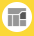 Voeg als bijlage 1 bij dit formulier een lijst met de kadastrale gegevens van alle percelen die u uit het jachtterrein wilt laten verwijderen. U vindt een model achteraan bij dit formulier. De kadastrale gegevens vindt u op het aanslagbiljet onroerende voorheffing. Noteer de kadastrale gegevens telkens in de vorm van een capakey. Hoe u de kadastrale gegevens (gemeente, afdeling, sectie, perceel) naar een capakey kunt omzetten, vindt u op  www.geopunt.be via de gele knop        naast de zoekbalk.  Voeg als bijlage 1 bij dit formulier een lijst met de kadastrale gegevens van alle percelen die u uit het jachtterrein wilt laten verwijderen. U vindt een model achteraan bij dit formulier. De kadastrale gegevens vindt u op het aanslagbiljet onroerende voorheffing. Noteer de kadastrale gegevens telkens in de vorm van een capakey. Hoe u de kadastrale gegevens (gemeente, afdeling, sectie, perceel) naar een capakey kunt omzetten, vindt u op  www.geopunt.be via de gele knop        naast de zoekbalk.  Voeg als bijlage 1 bij dit formulier een lijst met de kadastrale gegevens van alle percelen die u uit het jachtterrein wilt laten verwijderen. U vindt een model achteraan bij dit formulier. De kadastrale gegevens vindt u op het aanslagbiljet onroerende voorheffing. Noteer de kadastrale gegevens telkens in de vorm van een capakey. Hoe u de kadastrale gegevens (gemeente, afdeling, sectie, perceel) naar een capakey kunt omzetten, vindt u op  www.geopunt.be via de gele knop        naast de zoekbalk.  Voeg als bijlage 1 bij dit formulier een lijst met de kadastrale gegevens van alle percelen die u uit het jachtterrein wilt laten verwijderen. U vindt een model achteraan bij dit formulier. De kadastrale gegevens vindt u op het aanslagbiljet onroerende voorheffing. Noteer de kadastrale gegevens telkens in de vorm van een capakey. Hoe u de kadastrale gegevens (gemeente, afdeling, sectie, perceel) naar een capakey kunt omzetten, vindt u op  www.geopunt.be via de gele knop        naast de zoekbalk.  Voeg als bijlage 1 bij dit formulier een lijst met de kadastrale gegevens van alle percelen die u uit het jachtterrein wilt laten verwijderen. U vindt een model achteraan bij dit formulier. De kadastrale gegevens vindt u op het aanslagbiljet onroerende voorheffing. Noteer de kadastrale gegevens telkens in de vorm van een capakey. Hoe u de kadastrale gegevens (gemeente, afdeling, sectie, perceel) naar een capakey kunt omzetten, vindt u op  www.geopunt.be via de gele knop        naast de zoekbalk.  Voeg als bijlage 1 bij dit formulier een lijst met de kadastrale gegevens van alle percelen die u uit het jachtterrein wilt laten verwijderen. U vindt een model achteraan bij dit formulier. De kadastrale gegevens vindt u op het aanslagbiljet onroerende voorheffing. Noteer de kadastrale gegevens telkens in de vorm van een capakey. Hoe u de kadastrale gegevens (gemeente, afdeling, sectie, perceel) naar een capakey kunt omzetten, vindt u op  www.geopunt.be via de gele knop        naast de zoekbalk.  Voeg als bijlage 1 bij dit formulier een lijst met de kadastrale gegevens van alle percelen die u uit het jachtterrein wilt laten verwijderen. U vindt een model achteraan bij dit formulier. De kadastrale gegevens vindt u op het aanslagbiljet onroerende voorheffing. Noteer de kadastrale gegevens telkens in de vorm van een capakey. Hoe u de kadastrale gegevens (gemeente, afdeling, sectie, perceel) naar een capakey kunt omzetten, vindt u op  www.geopunt.be via de gele knop        naast de zoekbalk.  Voeg als bijlage 1 bij dit formulier een lijst met de kadastrale gegevens van alle percelen die u uit het jachtterrein wilt laten verwijderen. U vindt een model achteraan bij dit formulier. De kadastrale gegevens vindt u op het aanslagbiljet onroerende voorheffing. Noteer de kadastrale gegevens telkens in de vorm van een capakey. Hoe u de kadastrale gegevens (gemeente, afdeling, sectie, perceel) naar een capakey kunt omzetten, vindt u op  www.geopunt.be via de gele knop        naast de zoekbalk.  Voeg als bijlage 1 bij dit formulier een lijst met de kadastrale gegevens van alle percelen die u uit het jachtterrein wilt laten verwijderen. U vindt een model achteraan bij dit formulier. De kadastrale gegevens vindt u op het aanslagbiljet onroerende voorheffing. Noteer de kadastrale gegevens telkens in de vorm van een capakey. Hoe u de kadastrale gegevens (gemeente, afdeling, sectie, perceel) naar een capakey kunt omzetten, vindt u op  www.geopunt.be via de gele knop        naast de zoekbalk.  Voeg als bijlage 1 bij dit formulier een lijst met de kadastrale gegevens van alle percelen die u uit het jachtterrein wilt laten verwijderen. U vindt een model achteraan bij dit formulier. De kadastrale gegevens vindt u op het aanslagbiljet onroerende voorheffing. Noteer de kadastrale gegevens telkens in de vorm van een capakey. Hoe u de kadastrale gegevens (gemeente, afdeling, sectie, perceel) naar een capakey kunt omzetten, vindt u op  www.geopunt.be via de gele knop        naast de zoekbalk.  Voeg als bijlage 1 bij dit formulier een lijst met de kadastrale gegevens van alle percelen die u uit het jachtterrein wilt laten verwijderen. U vindt een model achteraan bij dit formulier. De kadastrale gegevens vindt u op het aanslagbiljet onroerende voorheffing. Noteer de kadastrale gegevens telkens in de vorm van een capakey. Hoe u de kadastrale gegevens (gemeente, afdeling, sectie, perceel) naar een capakey kunt omzetten, vindt u op  www.geopunt.be via de gele knop        naast de zoekbalk.  Voeg als bijlage 1 bij dit formulier een lijst met de kadastrale gegevens van alle percelen die u uit het jachtterrein wilt laten verwijderen. U vindt een model achteraan bij dit formulier. De kadastrale gegevens vindt u op het aanslagbiljet onroerende voorheffing. Noteer de kadastrale gegevens telkens in de vorm van een capakey. Hoe u de kadastrale gegevens (gemeente, afdeling, sectie, perceel) naar een capakey kunt omzetten, vindt u op  www.geopunt.be via de gele knop        naast de zoekbalk.  Voeg als bijlage 1 bij dit formulier een lijst met de kadastrale gegevens van alle percelen die u uit het jachtterrein wilt laten verwijderen. U vindt een model achteraan bij dit formulier. De kadastrale gegevens vindt u op het aanslagbiljet onroerende voorheffing. Noteer de kadastrale gegevens telkens in de vorm van een capakey. Hoe u de kadastrale gegevens (gemeente, afdeling, sectie, perceel) naar een capakey kunt omzetten, vindt u op  www.geopunt.be via de gele knop        naast de zoekbalk.  Voeg als bijlage 1 bij dit formulier een lijst met de kadastrale gegevens van alle percelen die u uit het jachtterrein wilt laten verwijderen. U vindt een model achteraan bij dit formulier. De kadastrale gegevens vindt u op het aanslagbiljet onroerende voorheffing. Noteer de kadastrale gegevens telkens in de vorm van een capakey. Hoe u de kadastrale gegevens (gemeente, afdeling, sectie, perceel) naar een capakey kunt omzetten, vindt u op  www.geopunt.be via de gele knop        naast de zoekbalk.  Voeg als bijlage 1 bij dit formulier een lijst met de kadastrale gegevens van alle percelen die u uit het jachtterrein wilt laten verwijderen. U vindt een model achteraan bij dit formulier. De kadastrale gegevens vindt u op het aanslagbiljet onroerende voorheffing. Noteer de kadastrale gegevens telkens in de vorm van een capakey. Hoe u de kadastrale gegevens (gemeente, afdeling, sectie, perceel) naar een capakey kunt omzetten, vindt u op  www.geopunt.be via de gele knop        naast de zoekbalk.  Voeg als bijlage 1 bij dit formulier een lijst met de kadastrale gegevens van alle percelen die u uit het jachtterrein wilt laten verwijderen. U vindt een model achteraan bij dit formulier. De kadastrale gegevens vindt u op het aanslagbiljet onroerende voorheffing. Noteer de kadastrale gegevens telkens in de vorm van een capakey. Hoe u de kadastrale gegevens (gemeente, afdeling, sectie, perceel) naar een capakey kunt omzetten, vindt u op  www.geopunt.be via de gele knop        naast de zoekbalk.  Voeg als bijlage 1 bij dit formulier een lijst met de kadastrale gegevens van alle percelen die u uit het jachtterrein wilt laten verwijderen. U vindt een model achteraan bij dit formulier. De kadastrale gegevens vindt u op het aanslagbiljet onroerende voorheffing. Noteer de kadastrale gegevens telkens in de vorm van een capakey. Hoe u de kadastrale gegevens (gemeente, afdeling, sectie, perceel) naar een capakey kunt omzetten, vindt u op  www.geopunt.be via de gele knop        naast de zoekbalk.  Voeg als bijlage 1 bij dit formulier een lijst met de kadastrale gegevens van alle percelen die u uit het jachtterrein wilt laten verwijderen. U vindt een model achteraan bij dit formulier. De kadastrale gegevens vindt u op het aanslagbiljet onroerende voorheffing. Noteer de kadastrale gegevens telkens in de vorm van een capakey. Hoe u de kadastrale gegevens (gemeente, afdeling, sectie, perceel) naar een capakey kunt omzetten, vindt u op  www.geopunt.be via de gele knop        naast de zoekbalk.  Voeg als bijlage 1 bij dit formulier een lijst met de kadastrale gegevens van alle percelen die u uit het jachtterrein wilt laten verwijderen. U vindt een model achteraan bij dit formulier. De kadastrale gegevens vindt u op het aanslagbiljet onroerende voorheffing. Noteer de kadastrale gegevens telkens in de vorm van een capakey. Hoe u de kadastrale gegevens (gemeente, afdeling, sectie, perceel) naar een capakey kunt omzetten, vindt u op  www.geopunt.be via de gele knop        naast de zoekbalk.  Voeg als bijlage 1 bij dit formulier een lijst met de kadastrale gegevens van alle percelen die u uit het jachtterrein wilt laten verwijderen. U vindt een model achteraan bij dit formulier. De kadastrale gegevens vindt u op het aanslagbiljet onroerende voorheffing. Noteer de kadastrale gegevens telkens in de vorm van een capakey. Hoe u de kadastrale gegevens (gemeente, afdeling, sectie, perceel) naar een capakey kunt omzetten, vindt u op  www.geopunt.be via de gele knop        naast de zoekbalk.  Voeg als bijlage 1 bij dit formulier een lijst met de kadastrale gegevens van alle percelen die u uit het jachtterrein wilt laten verwijderen. U vindt een model achteraan bij dit formulier. De kadastrale gegevens vindt u op het aanslagbiljet onroerende voorheffing. Noteer de kadastrale gegevens telkens in de vorm van een capakey. Hoe u de kadastrale gegevens (gemeente, afdeling, sectie, perceel) naar een capakey kunt omzetten, vindt u op  www.geopunt.be via de gele knop        naast de zoekbalk.  Voeg als bijlage 1 bij dit formulier een lijst met de kadastrale gegevens van alle percelen die u uit het jachtterrein wilt laten verwijderen. U vindt een model achteraan bij dit formulier. De kadastrale gegevens vindt u op het aanslagbiljet onroerende voorheffing. Noteer de kadastrale gegevens telkens in de vorm van een capakey. Hoe u de kadastrale gegevens (gemeente, afdeling, sectie, perceel) naar een capakey kunt omzetten, vindt u op  www.geopunt.be via de gele knop        naast de zoekbalk.  Voeg als bijlage 1 bij dit formulier een lijst met de kadastrale gegevens van alle percelen die u uit het jachtterrein wilt laten verwijderen. U vindt een model achteraan bij dit formulier. De kadastrale gegevens vindt u op het aanslagbiljet onroerende voorheffing. Noteer de kadastrale gegevens telkens in de vorm van een capakey. Hoe u de kadastrale gegevens (gemeente, afdeling, sectie, perceel) naar een capakey kunt omzetten, vindt u op  www.geopunt.be via de gele knop        naast de zoekbalk.  Voeg als bijlage 1 bij dit formulier een lijst met de kadastrale gegevens van alle percelen die u uit het jachtterrein wilt laten verwijderen. U vindt een model achteraan bij dit formulier. De kadastrale gegevens vindt u op het aanslagbiljet onroerende voorheffing. Noteer de kadastrale gegevens telkens in de vorm van een capakey. Hoe u de kadastrale gegevens (gemeente, afdeling, sectie, perceel) naar een capakey kunt omzetten, vindt u op  www.geopunt.be via de gele knop        naast de zoekbalk.  Voeg als bijlage 1 bij dit formulier een lijst met de kadastrale gegevens van alle percelen die u uit het jachtterrein wilt laten verwijderen. U vindt een model achteraan bij dit formulier. De kadastrale gegevens vindt u op het aanslagbiljet onroerende voorheffing. Noteer de kadastrale gegevens telkens in de vorm van een capakey. Hoe u de kadastrale gegevens (gemeente, afdeling, sectie, perceel) naar een capakey kunt omzetten, vindt u op  www.geopunt.be via de gele knop        naast de zoekbalk.  Voeg als bijlage 1 bij dit formulier een lijst met de kadastrale gegevens van alle percelen die u uit het jachtterrein wilt laten verwijderen. U vindt een model achteraan bij dit formulier. De kadastrale gegevens vindt u op het aanslagbiljet onroerende voorheffing. Noteer de kadastrale gegevens telkens in de vorm van een capakey. Hoe u de kadastrale gegevens (gemeente, afdeling, sectie, perceel) naar een capakey kunt omzetten, vindt u op  www.geopunt.be via de gele knop        naast de zoekbalk.  Voeg als bijlage 1 bij dit formulier een lijst met de kadastrale gegevens van alle percelen die u uit het jachtterrein wilt laten verwijderen. U vindt een model achteraan bij dit formulier. De kadastrale gegevens vindt u op het aanslagbiljet onroerende voorheffing. Noteer de kadastrale gegevens telkens in de vorm van een capakey. Hoe u de kadastrale gegevens (gemeente, afdeling, sectie, perceel) naar een capakey kunt omzetten, vindt u op  www.geopunt.be via de gele knop        naast de zoekbalk.  Voeg als bijlage 1 bij dit formulier een lijst met de kadastrale gegevens van alle percelen die u uit het jachtterrein wilt laten verwijderen. U vindt een model achteraan bij dit formulier. De kadastrale gegevens vindt u op het aanslagbiljet onroerende voorheffing. Noteer de kadastrale gegevens telkens in de vorm van een capakey. Hoe u de kadastrale gegevens (gemeente, afdeling, sectie, perceel) naar een capakey kunt omzetten, vindt u op  www.geopunt.be via de gele knop        naast de zoekbalk.  Voeg als bijlage 1 bij dit formulier een lijst met de kadastrale gegevens van alle percelen die u uit het jachtterrein wilt laten verwijderen. U vindt een model achteraan bij dit formulier. De kadastrale gegevens vindt u op het aanslagbiljet onroerende voorheffing. Noteer de kadastrale gegevens telkens in de vorm van een capakey. Hoe u de kadastrale gegevens (gemeente, afdeling, sectie, perceel) naar een capakey kunt omzetten, vindt u op  www.geopunt.be via de gele knop        naast de zoekbalk.  Voeg als bijlage 1 bij dit formulier een lijst met de kadastrale gegevens van alle percelen die u uit het jachtterrein wilt laten verwijderen. U vindt een model achteraan bij dit formulier. De kadastrale gegevens vindt u op het aanslagbiljet onroerende voorheffing. Noteer de kadastrale gegevens telkens in de vorm van een capakey. Hoe u de kadastrale gegevens (gemeente, afdeling, sectie, perceel) naar een capakey kunt omzetten, vindt u op  www.geopunt.be via de gele knop        naast de zoekbalk.  Voeg als bijlage 1 bij dit formulier een lijst met de kadastrale gegevens van alle percelen die u uit het jachtterrein wilt laten verwijderen. U vindt een model achteraan bij dit formulier. De kadastrale gegevens vindt u op het aanslagbiljet onroerende voorheffing. Noteer de kadastrale gegevens telkens in de vorm van een capakey. Hoe u de kadastrale gegevens (gemeente, afdeling, sectie, perceel) naar een capakey kunt omzetten, vindt u op  www.geopunt.be via de gele knop        naast de zoekbalk.  Voeg als bijlage 1 bij dit formulier een lijst met de kadastrale gegevens van alle percelen die u uit het jachtterrein wilt laten verwijderen. U vindt een model achteraan bij dit formulier. De kadastrale gegevens vindt u op het aanslagbiljet onroerende voorheffing. Noteer de kadastrale gegevens telkens in de vorm van een capakey. Hoe u de kadastrale gegevens (gemeente, afdeling, sectie, perceel) naar een capakey kunt omzetten, vindt u op  www.geopunt.be via de gele knop        naast de zoekbalk.  Voeg als bijlage 1 bij dit formulier een lijst met de kadastrale gegevens van alle percelen die u uit het jachtterrein wilt laten verwijderen. U vindt een model achteraan bij dit formulier. De kadastrale gegevens vindt u op het aanslagbiljet onroerende voorheffing. Noteer de kadastrale gegevens telkens in de vorm van een capakey. Hoe u de kadastrale gegevens (gemeente, afdeling, sectie, perceel) naar een capakey kunt omzetten, vindt u op  www.geopunt.be via de gele knop        naast de zoekbalk.  Voeg als bijlage 1 bij dit formulier een lijst met de kadastrale gegevens van alle percelen die u uit het jachtterrein wilt laten verwijderen. U vindt een model achteraan bij dit formulier. De kadastrale gegevens vindt u op het aanslagbiljet onroerende voorheffing. Noteer de kadastrale gegevens telkens in de vorm van een capakey. Hoe u de kadastrale gegevens (gemeente, afdeling, sectie, perceel) naar een capakey kunt omzetten, vindt u op  www.geopunt.be via de gele knop        naast de zoekbalk.  Voeg als bijlage 1 bij dit formulier een lijst met de kadastrale gegevens van alle percelen die u uit het jachtterrein wilt laten verwijderen. U vindt een model achteraan bij dit formulier. De kadastrale gegevens vindt u op het aanslagbiljet onroerende voorheffing. Noteer de kadastrale gegevens telkens in de vorm van een capakey. Hoe u de kadastrale gegevens (gemeente, afdeling, sectie, perceel) naar een capakey kunt omzetten, vindt u op  www.geopunt.be via de gele knop        naast de zoekbalk.  Voeg als bijlage 1 bij dit formulier een lijst met de kadastrale gegevens van alle percelen die u uit het jachtterrein wilt laten verwijderen. U vindt een model achteraan bij dit formulier. De kadastrale gegevens vindt u op het aanslagbiljet onroerende voorheffing. Noteer de kadastrale gegevens telkens in de vorm van een capakey. Hoe u de kadastrale gegevens (gemeente, afdeling, sectie, perceel) naar een capakey kunt omzetten, vindt u op  www.geopunt.be via de gele knop        naast de zoekbalk.  Voeg als bijlage 1 bij dit formulier een lijst met de kadastrale gegevens van alle percelen die u uit het jachtterrein wilt laten verwijderen. U vindt een model achteraan bij dit formulier. De kadastrale gegevens vindt u op het aanslagbiljet onroerende voorheffing. Noteer de kadastrale gegevens telkens in de vorm van een capakey. Hoe u de kadastrale gegevens (gemeente, afdeling, sectie, perceel) naar een capakey kunt omzetten, vindt u op  www.geopunt.be via de gele knop        naast de zoekbalk.  Voeg als bijlage 1 bij dit formulier een lijst met de kadastrale gegevens van alle percelen die u uit het jachtterrein wilt laten verwijderen. U vindt een model achteraan bij dit formulier. De kadastrale gegevens vindt u op het aanslagbiljet onroerende voorheffing. Noteer de kadastrale gegevens telkens in de vorm van een capakey. Hoe u de kadastrale gegevens (gemeente, afdeling, sectie, perceel) naar een capakey kunt omzetten, vindt u op  www.geopunt.be via de gele knop        naast de zoekbalk.  Voeg als bijlage 1 bij dit formulier een lijst met de kadastrale gegevens van alle percelen die u uit het jachtterrein wilt laten verwijderen. U vindt een model achteraan bij dit formulier. De kadastrale gegevens vindt u op het aanslagbiljet onroerende voorheffing. Noteer de kadastrale gegevens telkens in de vorm van een capakey. Hoe u de kadastrale gegevens (gemeente, afdeling, sectie, perceel) naar een capakey kunt omzetten, vindt u op  www.geopunt.be via de gele knop        naast de zoekbalk.  Voeg als bijlage 1 bij dit formulier een lijst met de kadastrale gegevens van alle percelen die u uit het jachtterrein wilt laten verwijderen. U vindt een model achteraan bij dit formulier. De kadastrale gegevens vindt u op het aanslagbiljet onroerende voorheffing. Noteer de kadastrale gegevens telkens in de vorm van een capakey. Hoe u de kadastrale gegevens (gemeente, afdeling, sectie, perceel) naar een capakey kunt omzetten, vindt u op  www.geopunt.be via de gele knop        naast de zoekbalk.  Voeg als bijlage 1 bij dit formulier een lijst met de kadastrale gegevens van alle percelen die u uit het jachtterrein wilt laten verwijderen. U vindt een model achteraan bij dit formulier. De kadastrale gegevens vindt u op het aanslagbiljet onroerende voorheffing. Noteer de kadastrale gegevens telkens in de vorm van een capakey. Hoe u de kadastrale gegevens (gemeente, afdeling, sectie, perceel) naar een capakey kunt omzetten, vindt u op  www.geopunt.be via de gele knop        naast de zoekbalk.  Voeg als bijlage 1 bij dit formulier een lijst met de kadastrale gegevens van alle percelen die u uit het jachtterrein wilt laten verwijderen. U vindt een model achteraan bij dit formulier. De kadastrale gegevens vindt u op het aanslagbiljet onroerende voorheffing. Noteer de kadastrale gegevens telkens in de vorm van een capakey. Hoe u de kadastrale gegevens (gemeente, afdeling, sectie, perceel) naar een capakey kunt omzetten, vindt u op  www.geopunt.be via de gele knop        naast de zoekbalk.  Voeg als bijlage 1 bij dit formulier een lijst met de kadastrale gegevens van alle percelen die u uit het jachtterrein wilt laten verwijderen. U vindt een model achteraan bij dit formulier. De kadastrale gegevens vindt u op het aanslagbiljet onroerende voorheffing. Noteer de kadastrale gegevens telkens in de vorm van een capakey. Hoe u de kadastrale gegevens (gemeente, afdeling, sectie, perceel) naar een capakey kunt omzetten, vindt u op  www.geopunt.be via de gele knop        naast de zoekbalk.  Voeg als bijlage 1 bij dit formulier een lijst met de kadastrale gegevens van alle percelen die u uit het jachtterrein wilt laten verwijderen. U vindt een model achteraan bij dit formulier. De kadastrale gegevens vindt u op het aanslagbiljet onroerende voorheffing. Noteer de kadastrale gegevens telkens in de vorm van een capakey. Hoe u de kadastrale gegevens (gemeente, afdeling, sectie, perceel) naar een capakey kunt omzetten, vindt u op  www.geopunt.be via de gele knop        naast de zoekbalk.  Voeg als bijlage 1 bij dit formulier een lijst met de kadastrale gegevens van alle percelen die u uit het jachtterrein wilt laten verwijderen. U vindt een model achteraan bij dit formulier. De kadastrale gegevens vindt u op het aanslagbiljet onroerende voorheffing. Noteer de kadastrale gegevens telkens in de vorm van een capakey. Hoe u de kadastrale gegevens (gemeente, afdeling, sectie, perceel) naar een capakey kunt omzetten, vindt u op  www.geopunt.be via de gele knop        naast de zoekbalk.  Voeg als bijlage 1 bij dit formulier een lijst met de kadastrale gegevens van alle percelen die u uit het jachtterrein wilt laten verwijderen. U vindt een model achteraan bij dit formulier. De kadastrale gegevens vindt u op het aanslagbiljet onroerende voorheffing. Noteer de kadastrale gegevens telkens in de vorm van een capakey. Hoe u de kadastrale gegevens (gemeente, afdeling, sectie, perceel) naar een capakey kunt omzetten, vindt u op  www.geopunt.be via de gele knop        naast de zoekbalk.  Voeg als bijlage 1 bij dit formulier een lijst met de kadastrale gegevens van alle percelen die u uit het jachtterrein wilt laten verwijderen. U vindt een model achteraan bij dit formulier. De kadastrale gegevens vindt u op het aanslagbiljet onroerende voorheffing. Noteer de kadastrale gegevens telkens in de vorm van een capakey. Hoe u de kadastrale gegevens (gemeente, afdeling, sectie, perceel) naar een capakey kunt omzetten, vindt u op  www.geopunt.be via de gele knop        naast de zoekbalk.  Voor elk perceel dat u uit een jachtterrein wilt verwijderen, voegt u het schriftelijke bewijs van het jachtrecht voor dat perceel bij dit formulier. Dat is bijvoorbeeld een volledige kopie van het aanslagbiljet onroerende voorheffing of een overzicht van uw eigendommen op www.myminfin.be. Op www.natuurenbos.be/jachtplannen vindt u meer informatie over het schriftelijke bewijs van het jachtrecht. Voeg de schriftelijke bewijzen van jachtrecht als bijlage 2 bij dit formulier. Als deze aanvraag op meer dan één perceel betrekking heeft, nummert u de schriftelijke bewijzen van het jachtrecht in de rechterbovenhoek met het overeenkomstige nummer uit de linkerkolom in bijlage 1.Voor elk perceel dat u uit een jachtterrein wilt verwijderen, voegt u het schriftelijke bewijs van het jachtrecht voor dat perceel bij dit formulier. Dat is bijvoorbeeld een volledige kopie van het aanslagbiljet onroerende voorheffing of een overzicht van uw eigendommen op www.myminfin.be. Op www.natuurenbos.be/jachtplannen vindt u meer informatie over het schriftelijke bewijs van het jachtrecht. Voeg de schriftelijke bewijzen van jachtrecht als bijlage 2 bij dit formulier. Als deze aanvraag op meer dan één perceel betrekking heeft, nummert u de schriftelijke bewijzen van het jachtrecht in de rechterbovenhoek met het overeenkomstige nummer uit de linkerkolom in bijlage 1.Voor elk perceel dat u uit een jachtterrein wilt verwijderen, voegt u het schriftelijke bewijs van het jachtrecht voor dat perceel bij dit formulier. Dat is bijvoorbeeld een volledige kopie van het aanslagbiljet onroerende voorheffing of een overzicht van uw eigendommen op www.myminfin.be. Op www.natuurenbos.be/jachtplannen vindt u meer informatie over het schriftelijke bewijs van het jachtrecht. Voeg de schriftelijke bewijzen van jachtrecht als bijlage 2 bij dit formulier. Als deze aanvraag op meer dan één perceel betrekking heeft, nummert u de schriftelijke bewijzen van het jachtrecht in de rechterbovenhoek met het overeenkomstige nummer uit de linkerkolom in bijlage 1.Voor elk perceel dat u uit een jachtterrein wilt verwijderen, voegt u het schriftelijke bewijs van het jachtrecht voor dat perceel bij dit formulier. Dat is bijvoorbeeld een volledige kopie van het aanslagbiljet onroerende voorheffing of een overzicht van uw eigendommen op www.myminfin.be. Op www.natuurenbos.be/jachtplannen vindt u meer informatie over het schriftelijke bewijs van het jachtrecht. Voeg de schriftelijke bewijzen van jachtrecht als bijlage 2 bij dit formulier. Als deze aanvraag op meer dan één perceel betrekking heeft, nummert u de schriftelijke bewijzen van het jachtrecht in de rechterbovenhoek met het overeenkomstige nummer uit de linkerkolom in bijlage 1.Voor elk perceel dat u uit een jachtterrein wilt verwijderen, voegt u het schriftelijke bewijs van het jachtrecht voor dat perceel bij dit formulier. Dat is bijvoorbeeld een volledige kopie van het aanslagbiljet onroerende voorheffing of een overzicht van uw eigendommen op www.myminfin.be. Op www.natuurenbos.be/jachtplannen vindt u meer informatie over het schriftelijke bewijs van het jachtrecht. Voeg de schriftelijke bewijzen van jachtrecht als bijlage 2 bij dit formulier. Als deze aanvraag op meer dan één perceel betrekking heeft, nummert u de schriftelijke bewijzen van het jachtrecht in de rechterbovenhoek met het overeenkomstige nummer uit de linkerkolom in bijlage 1.Voor elk perceel dat u uit een jachtterrein wilt verwijderen, voegt u het schriftelijke bewijs van het jachtrecht voor dat perceel bij dit formulier. Dat is bijvoorbeeld een volledige kopie van het aanslagbiljet onroerende voorheffing of een overzicht van uw eigendommen op www.myminfin.be. Op www.natuurenbos.be/jachtplannen vindt u meer informatie over het schriftelijke bewijs van het jachtrecht. Voeg de schriftelijke bewijzen van jachtrecht als bijlage 2 bij dit formulier. Als deze aanvraag op meer dan één perceel betrekking heeft, nummert u de schriftelijke bewijzen van het jachtrecht in de rechterbovenhoek met het overeenkomstige nummer uit de linkerkolom in bijlage 1.Voor elk perceel dat u uit een jachtterrein wilt verwijderen, voegt u het schriftelijke bewijs van het jachtrecht voor dat perceel bij dit formulier. Dat is bijvoorbeeld een volledige kopie van het aanslagbiljet onroerende voorheffing of een overzicht van uw eigendommen op www.myminfin.be. Op www.natuurenbos.be/jachtplannen vindt u meer informatie over het schriftelijke bewijs van het jachtrecht. Voeg de schriftelijke bewijzen van jachtrecht als bijlage 2 bij dit formulier. Als deze aanvraag op meer dan één perceel betrekking heeft, nummert u de schriftelijke bewijzen van het jachtrecht in de rechterbovenhoek met het overeenkomstige nummer uit de linkerkolom in bijlage 1.Voor elk perceel dat u uit een jachtterrein wilt verwijderen, voegt u het schriftelijke bewijs van het jachtrecht voor dat perceel bij dit formulier. Dat is bijvoorbeeld een volledige kopie van het aanslagbiljet onroerende voorheffing of een overzicht van uw eigendommen op www.myminfin.be. Op www.natuurenbos.be/jachtplannen vindt u meer informatie over het schriftelijke bewijs van het jachtrecht. Voeg de schriftelijke bewijzen van jachtrecht als bijlage 2 bij dit formulier. Als deze aanvraag op meer dan één perceel betrekking heeft, nummert u de schriftelijke bewijzen van het jachtrecht in de rechterbovenhoek met het overeenkomstige nummer uit de linkerkolom in bijlage 1.Voor elk perceel dat u uit een jachtterrein wilt verwijderen, voegt u het schriftelijke bewijs van het jachtrecht voor dat perceel bij dit formulier. Dat is bijvoorbeeld een volledige kopie van het aanslagbiljet onroerende voorheffing of een overzicht van uw eigendommen op www.myminfin.be. Op www.natuurenbos.be/jachtplannen vindt u meer informatie over het schriftelijke bewijs van het jachtrecht. Voeg de schriftelijke bewijzen van jachtrecht als bijlage 2 bij dit formulier. Als deze aanvraag op meer dan één perceel betrekking heeft, nummert u de schriftelijke bewijzen van het jachtrecht in de rechterbovenhoek met het overeenkomstige nummer uit de linkerkolom in bijlage 1.Voor elk perceel dat u uit een jachtterrein wilt verwijderen, voegt u het schriftelijke bewijs van het jachtrecht voor dat perceel bij dit formulier. Dat is bijvoorbeeld een volledige kopie van het aanslagbiljet onroerende voorheffing of een overzicht van uw eigendommen op www.myminfin.be. Op www.natuurenbos.be/jachtplannen vindt u meer informatie over het schriftelijke bewijs van het jachtrecht. Voeg de schriftelijke bewijzen van jachtrecht als bijlage 2 bij dit formulier. Als deze aanvraag op meer dan één perceel betrekking heeft, nummert u de schriftelijke bewijzen van het jachtrecht in de rechterbovenhoek met het overeenkomstige nummer uit de linkerkolom in bijlage 1.Voor elk perceel dat u uit een jachtterrein wilt verwijderen, voegt u het schriftelijke bewijs van het jachtrecht voor dat perceel bij dit formulier. Dat is bijvoorbeeld een volledige kopie van het aanslagbiljet onroerende voorheffing of een overzicht van uw eigendommen op www.myminfin.be. Op www.natuurenbos.be/jachtplannen vindt u meer informatie over het schriftelijke bewijs van het jachtrecht. Voeg de schriftelijke bewijzen van jachtrecht als bijlage 2 bij dit formulier. Als deze aanvraag op meer dan één perceel betrekking heeft, nummert u de schriftelijke bewijzen van het jachtrecht in de rechterbovenhoek met het overeenkomstige nummer uit de linkerkolom in bijlage 1.Voor elk perceel dat u uit een jachtterrein wilt verwijderen, voegt u het schriftelijke bewijs van het jachtrecht voor dat perceel bij dit formulier. Dat is bijvoorbeeld een volledige kopie van het aanslagbiljet onroerende voorheffing of een overzicht van uw eigendommen op www.myminfin.be. Op www.natuurenbos.be/jachtplannen vindt u meer informatie over het schriftelijke bewijs van het jachtrecht. Voeg de schriftelijke bewijzen van jachtrecht als bijlage 2 bij dit formulier. Als deze aanvraag op meer dan één perceel betrekking heeft, nummert u de schriftelijke bewijzen van het jachtrecht in de rechterbovenhoek met het overeenkomstige nummer uit de linkerkolom in bijlage 1.Voor elk perceel dat u uit een jachtterrein wilt verwijderen, voegt u het schriftelijke bewijs van het jachtrecht voor dat perceel bij dit formulier. Dat is bijvoorbeeld een volledige kopie van het aanslagbiljet onroerende voorheffing of een overzicht van uw eigendommen op www.myminfin.be. Op www.natuurenbos.be/jachtplannen vindt u meer informatie over het schriftelijke bewijs van het jachtrecht. Voeg de schriftelijke bewijzen van jachtrecht als bijlage 2 bij dit formulier. Als deze aanvraag op meer dan één perceel betrekking heeft, nummert u de schriftelijke bewijzen van het jachtrecht in de rechterbovenhoek met het overeenkomstige nummer uit de linkerkolom in bijlage 1.Voor elk perceel dat u uit een jachtterrein wilt verwijderen, voegt u het schriftelijke bewijs van het jachtrecht voor dat perceel bij dit formulier. Dat is bijvoorbeeld een volledige kopie van het aanslagbiljet onroerende voorheffing of een overzicht van uw eigendommen op www.myminfin.be. Op www.natuurenbos.be/jachtplannen vindt u meer informatie over het schriftelijke bewijs van het jachtrecht. Voeg de schriftelijke bewijzen van jachtrecht als bijlage 2 bij dit formulier. Als deze aanvraag op meer dan één perceel betrekking heeft, nummert u de schriftelijke bewijzen van het jachtrecht in de rechterbovenhoek met het overeenkomstige nummer uit de linkerkolom in bijlage 1.Voor elk perceel dat u uit een jachtterrein wilt verwijderen, voegt u het schriftelijke bewijs van het jachtrecht voor dat perceel bij dit formulier. Dat is bijvoorbeeld een volledige kopie van het aanslagbiljet onroerende voorheffing of een overzicht van uw eigendommen op www.myminfin.be. Op www.natuurenbos.be/jachtplannen vindt u meer informatie over het schriftelijke bewijs van het jachtrecht. Voeg de schriftelijke bewijzen van jachtrecht als bijlage 2 bij dit formulier. Als deze aanvraag op meer dan één perceel betrekking heeft, nummert u de schriftelijke bewijzen van het jachtrecht in de rechterbovenhoek met het overeenkomstige nummer uit de linkerkolom in bijlage 1.Voor elk perceel dat u uit een jachtterrein wilt verwijderen, voegt u het schriftelijke bewijs van het jachtrecht voor dat perceel bij dit formulier. Dat is bijvoorbeeld een volledige kopie van het aanslagbiljet onroerende voorheffing of een overzicht van uw eigendommen op www.myminfin.be. Op www.natuurenbos.be/jachtplannen vindt u meer informatie over het schriftelijke bewijs van het jachtrecht. Voeg de schriftelijke bewijzen van jachtrecht als bijlage 2 bij dit formulier. Als deze aanvraag op meer dan één perceel betrekking heeft, nummert u de schriftelijke bewijzen van het jachtrecht in de rechterbovenhoek met het overeenkomstige nummer uit de linkerkolom in bijlage 1.Voor elk perceel dat u uit een jachtterrein wilt verwijderen, voegt u het schriftelijke bewijs van het jachtrecht voor dat perceel bij dit formulier. Dat is bijvoorbeeld een volledige kopie van het aanslagbiljet onroerende voorheffing of een overzicht van uw eigendommen op www.myminfin.be. Op www.natuurenbos.be/jachtplannen vindt u meer informatie over het schriftelijke bewijs van het jachtrecht. Voeg de schriftelijke bewijzen van jachtrecht als bijlage 2 bij dit formulier. Als deze aanvraag op meer dan één perceel betrekking heeft, nummert u de schriftelijke bewijzen van het jachtrecht in de rechterbovenhoek met het overeenkomstige nummer uit de linkerkolom in bijlage 1.Voor elk perceel dat u uit een jachtterrein wilt verwijderen, voegt u het schriftelijke bewijs van het jachtrecht voor dat perceel bij dit formulier. Dat is bijvoorbeeld een volledige kopie van het aanslagbiljet onroerende voorheffing of een overzicht van uw eigendommen op www.myminfin.be. Op www.natuurenbos.be/jachtplannen vindt u meer informatie over het schriftelijke bewijs van het jachtrecht. Voeg de schriftelijke bewijzen van jachtrecht als bijlage 2 bij dit formulier. Als deze aanvraag op meer dan één perceel betrekking heeft, nummert u de schriftelijke bewijzen van het jachtrecht in de rechterbovenhoek met het overeenkomstige nummer uit de linkerkolom in bijlage 1.Voor elk perceel dat u uit een jachtterrein wilt verwijderen, voegt u het schriftelijke bewijs van het jachtrecht voor dat perceel bij dit formulier. Dat is bijvoorbeeld een volledige kopie van het aanslagbiljet onroerende voorheffing of een overzicht van uw eigendommen op www.myminfin.be. Op www.natuurenbos.be/jachtplannen vindt u meer informatie over het schriftelijke bewijs van het jachtrecht. Voeg de schriftelijke bewijzen van jachtrecht als bijlage 2 bij dit formulier. Als deze aanvraag op meer dan één perceel betrekking heeft, nummert u de schriftelijke bewijzen van het jachtrecht in de rechterbovenhoek met het overeenkomstige nummer uit de linkerkolom in bijlage 1.Voor elk perceel dat u uit een jachtterrein wilt verwijderen, voegt u het schriftelijke bewijs van het jachtrecht voor dat perceel bij dit formulier. Dat is bijvoorbeeld een volledige kopie van het aanslagbiljet onroerende voorheffing of een overzicht van uw eigendommen op www.myminfin.be. Op www.natuurenbos.be/jachtplannen vindt u meer informatie over het schriftelijke bewijs van het jachtrecht. Voeg de schriftelijke bewijzen van jachtrecht als bijlage 2 bij dit formulier. Als deze aanvraag op meer dan één perceel betrekking heeft, nummert u de schriftelijke bewijzen van het jachtrecht in de rechterbovenhoek met het overeenkomstige nummer uit de linkerkolom in bijlage 1.Voor elk perceel dat u uit een jachtterrein wilt verwijderen, voegt u het schriftelijke bewijs van het jachtrecht voor dat perceel bij dit formulier. Dat is bijvoorbeeld een volledige kopie van het aanslagbiljet onroerende voorheffing of een overzicht van uw eigendommen op www.myminfin.be. Op www.natuurenbos.be/jachtplannen vindt u meer informatie over het schriftelijke bewijs van het jachtrecht. Voeg de schriftelijke bewijzen van jachtrecht als bijlage 2 bij dit formulier. Als deze aanvraag op meer dan één perceel betrekking heeft, nummert u de schriftelijke bewijzen van het jachtrecht in de rechterbovenhoek met het overeenkomstige nummer uit de linkerkolom in bijlage 1.Voor elk perceel dat u uit een jachtterrein wilt verwijderen, voegt u het schriftelijke bewijs van het jachtrecht voor dat perceel bij dit formulier. Dat is bijvoorbeeld een volledige kopie van het aanslagbiljet onroerende voorheffing of een overzicht van uw eigendommen op www.myminfin.be. Op www.natuurenbos.be/jachtplannen vindt u meer informatie over het schriftelijke bewijs van het jachtrecht. Voeg de schriftelijke bewijzen van jachtrecht als bijlage 2 bij dit formulier. Als deze aanvraag op meer dan één perceel betrekking heeft, nummert u de schriftelijke bewijzen van het jachtrecht in de rechterbovenhoek met het overeenkomstige nummer uit de linkerkolom in bijlage 1.Voor elk perceel dat u uit een jachtterrein wilt verwijderen, voegt u het schriftelijke bewijs van het jachtrecht voor dat perceel bij dit formulier. Dat is bijvoorbeeld een volledige kopie van het aanslagbiljet onroerende voorheffing of een overzicht van uw eigendommen op www.myminfin.be. Op www.natuurenbos.be/jachtplannen vindt u meer informatie over het schriftelijke bewijs van het jachtrecht. Voeg de schriftelijke bewijzen van jachtrecht als bijlage 2 bij dit formulier. Als deze aanvraag op meer dan één perceel betrekking heeft, nummert u de schriftelijke bewijzen van het jachtrecht in de rechterbovenhoek met het overeenkomstige nummer uit de linkerkolom in bijlage 1.Voor elk perceel dat u uit een jachtterrein wilt verwijderen, voegt u het schriftelijke bewijs van het jachtrecht voor dat perceel bij dit formulier. Dat is bijvoorbeeld een volledige kopie van het aanslagbiljet onroerende voorheffing of een overzicht van uw eigendommen op www.myminfin.be. Op www.natuurenbos.be/jachtplannen vindt u meer informatie over het schriftelijke bewijs van het jachtrecht. Voeg de schriftelijke bewijzen van jachtrecht als bijlage 2 bij dit formulier. Als deze aanvraag op meer dan één perceel betrekking heeft, nummert u de schriftelijke bewijzen van het jachtrecht in de rechterbovenhoek met het overeenkomstige nummer uit de linkerkolom in bijlage 1.Voor elk perceel dat u uit een jachtterrein wilt verwijderen, voegt u het schriftelijke bewijs van het jachtrecht voor dat perceel bij dit formulier. Dat is bijvoorbeeld een volledige kopie van het aanslagbiljet onroerende voorheffing of een overzicht van uw eigendommen op www.myminfin.be. Op www.natuurenbos.be/jachtplannen vindt u meer informatie over het schriftelijke bewijs van het jachtrecht. Voeg de schriftelijke bewijzen van jachtrecht als bijlage 2 bij dit formulier. Als deze aanvraag op meer dan één perceel betrekking heeft, nummert u de schriftelijke bewijzen van het jachtrecht in de rechterbovenhoek met het overeenkomstige nummer uit de linkerkolom in bijlage 1.Voor elk perceel dat u uit een jachtterrein wilt verwijderen, voegt u het schriftelijke bewijs van het jachtrecht voor dat perceel bij dit formulier. Dat is bijvoorbeeld een volledige kopie van het aanslagbiljet onroerende voorheffing of een overzicht van uw eigendommen op www.myminfin.be. Op www.natuurenbos.be/jachtplannen vindt u meer informatie over het schriftelijke bewijs van het jachtrecht. Voeg de schriftelijke bewijzen van jachtrecht als bijlage 2 bij dit formulier. Als deze aanvraag op meer dan één perceel betrekking heeft, nummert u de schriftelijke bewijzen van het jachtrecht in de rechterbovenhoek met het overeenkomstige nummer uit de linkerkolom in bijlage 1.Voor elk perceel dat u uit een jachtterrein wilt verwijderen, voegt u het schriftelijke bewijs van het jachtrecht voor dat perceel bij dit formulier. Dat is bijvoorbeeld een volledige kopie van het aanslagbiljet onroerende voorheffing of een overzicht van uw eigendommen op www.myminfin.be. Op www.natuurenbos.be/jachtplannen vindt u meer informatie over het schriftelijke bewijs van het jachtrecht. Voeg de schriftelijke bewijzen van jachtrecht als bijlage 2 bij dit formulier. Als deze aanvraag op meer dan één perceel betrekking heeft, nummert u de schriftelijke bewijzen van het jachtrecht in de rechterbovenhoek met het overeenkomstige nummer uit de linkerkolom in bijlage 1.Voor elk perceel dat u uit een jachtterrein wilt verwijderen, voegt u het schriftelijke bewijs van het jachtrecht voor dat perceel bij dit formulier. Dat is bijvoorbeeld een volledige kopie van het aanslagbiljet onroerende voorheffing of een overzicht van uw eigendommen op www.myminfin.be. Op www.natuurenbos.be/jachtplannen vindt u meer informatie over het schriftelijke bewijs van het jachtrecht. Voeg de schriftelijke bewijzen van jachtrecht als bijlage 2 bij dit formulier. Als deze aanvraag op meer dan één perceel betrekking heeft, nummert u de schriftelijke bewijzen van het jachtrecht in de rechterbovenhoek met het overeenkomstige nummer uit de linkerkolom in bijlage 1.Voor elk perceel dat u uit een jachtterrein wilt verwijderen, voegt u het schriftelijke bewijs van het jachtrecht voor dat perceel bij dit formulier. Dat is bijvoorbeeld een volledige kopie van het aanslagbiljet onroerende voorheffing of een overzicht van uw eigendommen op www.myminfin.be. Op www.natuurenbos.be/jachtplannen vindt u meer informatie over het schriftelijke bewijs van het jachtrecht. Voeg de schriftelijke bewijzen van jachtrecht als bijlage 2 bij dit formulier. Als deze aanvraag op meer dan één perceel betrekking heeft, nummert u de schriftelijke bewijzen van het jachtrecht in de rechterbovenhoek met het overeenkomstige nummer uit de linkerkolom in bijlage 1.Voor elk perceel dat u uit een jachtterrein wilt verwijderen, voegt u het schriftelijke bewijs van het jachtrecht voor dat perceel bij dit formulier. Dat is bijvoorbeeld een volledige kopie van het aanslagbiljet onroerende voorheffing of een overzicht van uw eigendommen op www.myminfin.be. Op www.natuurenbos.be/jachtplannen vindt u meer informatie over het schriftelijke bewijs van het jachtrecht. Voeg de schriftelijke bewijzen van jachtrecht als bijlage 2 bij dit formulier. Als deze aanvraag op meer dan één perceel betrekking heeft, nummert u de schriftelijke bewijzen van het jachtrecht in de rechterbovenhoek met het overeenkomstige nummer uit de linkerkolom in bijlage 1.Voor elk perceel dat u uit een jachtterrein wilt verwijderen, voegt u het schriftelijke bewijs van het jachtrecht voor dat perceel bij dit formulier. Dat is bijvoorbeeld een volledige kopie van het aanslagbiljet onroerende voorheffing of een overzicht van uw eigendommen op www.myminfin.be. Op www.natuurenbos.be/jachtplannen vindt u meer informatie over het schriftelijke bewijs van het jachtrecht. Voeg de schriftelijke bewijzen van jachtrecht als bijlage 2 bij dit formulier. Als deze aanvraag op meer dan één perceel betrekking heeft, nummert u de schriftelijke bewijzen van het jachtrecht in de rechterbovenhoek met het overeenkomstige nummer uit de linkerkolom in bijlage 1.Voor elk perceel dat u uit een jachtterrein wilt verwijderen, voegt u het schriftelijke bewijs van het jachtrecht voor dat perceel bij dit formulier. Dat is bijvoorbeeld een volledige kopie van het aanslagbiljet onroerende voorheffing of een overzicht van uw eigendommen op www.myminfin.be. Op www.natuurenbos.be/jachtplannen vindt u meer informatie over het schriftelijke bewijs van het jachtrecht. Voeg de schriftelijke bewijzen van jachtrecht als bijlage 2 bij dit formulier. Als deze aanvraag op meer dan één perceel betrekking heeft, nummert u de schriftelijke bewijzen van het jachtrecht in de rechterbovenhoek met het overeenkomstige nummer uit de linkerkolom in bijlage 1.Voor elk perceel dat u uit een jachtterrein wilt verwijderen, voegt u het schriftelijke bewijs van het jachtrecht voor dat perceel bij dit formulier. Dat is bijvoorbeeld een volledige kopie van het aanslagbiljet onroerende voorheffing of een overzicht van uw eigendommen op www.myminfin.be. Op www.natuurenbos.be/jachtplannen vindt u meer informatie over het schriftelijke bewijs van het jachtrecht. Voeg de schriftelijke bewijzen van jachtrecht als bijlage 2 bij dit formulier. Als deze aanvraag op meer dan één perceel betrekking heeft, nummert u de schriftelijke bewijzen van het jachtrecht in de rechterbovenhoek met het overeenkomstige nummer uit de linkerkolom in bijlage 1.Voor elk perceel dat u uit een jachtterrein wilt verwijderen, voegt u het schriftelijke bewijs van het jachtrecht voor dat perceel bij dit formulier. Dat is bijvoorbeeld een volledige kopie van het aanslagbiljet onroerende voorheffing of een overzicht van uw eigendommen op www.myminfin.be. Op www.natuurenbos.be/jachtplannen vindt u meer informatie over het schriftelijke bewijs van het jachtrecht. Voeg de schriftelijke bewijzen van jachtrecht als bijlage 2 bij dit formulier. Als deze aanvraag op meer dan één perceel betrekking heeft, nummert u de schriftelijke bewijzen van het jachtrecht in de rechterbovenhoek met het overeenkomstige nummer uit de linkerkolom in bijlage 1.Voor elk perceel dat u uit een jachtterrein wilt verwijderen, voegt u het schriftelijke bewijs van het jachtrecht voor dat perceel bij dit formulier. Dat is bijvoorbeeld een volledige kopie van het aanslagbiljet onroerende voorheffing of een overzicht van uw eigendommen op www.myminfin.be. Op www.natuurenbos.be/jachtplannen vindt u meer informatie over het schriftelijke bewijs van het jachtrecht. Voeg de schriftelijke bewijzen van jachtrecht als bijlage 2 bij dit formulier. Als deze aanvraag op meer dan één perceel betrekking heeft, nummert u de schriftelijke bewijzen van het jachtrecht in de rechterbovenhoek met het overeenkomstige nummer uit de linkerkolom in bijlage 1.Voor elk perceel dat u uit een jachtterrein wilt verwijderen, voegt u het schriftelijke bewijs van het jachtrecht voor dat perceel bij dit formulier. Dat is bijvoorbeeld een volledige kopie van het aanslagbiljet onroerende voorheffing of een overzicht van uw eigendommen op www.myminfin.be. Op www.natuurenbos.be/jachtplannen vindt u meer informatie over het schriftelijke bewijs van het jachtrecht. Voeg de schriftelijke bewijzen van jachtrecht als bijlage 2 bij dit formulier. Als deze aanvraag op meer dan één perceel betrekking heeft, nummert u de schriftelijke bewijzen van het jachtrecht in de rechterbovenhoek met het overeenkomstige nummer uit de linkerkolom in bijlage 1.Voor elk perceel dat u uit een jachtterrein wilt verwijderen, voegt u het schriftelijke bewijs van het jachtrecht voor dat perceel bij dit formulier. Dat is bijvoorbeeld een volledige kopie van het aanslagbiljet onroerende voorheffing of een overzicht van uw eigendommen op www.myminfin.be. Op www.natuurenbos.be/jachtplannen vindt u meer informatie over het schriftelijke bewijs van het jachtrecht. Voeg de schriftelijke bewijzen van jachtrecht als bijlage 2 bij dit formulier. Als deze aanvraag op meer dan één perceel betrekking heeft, nummert u de schriftelijke bewijzen van het jachtrecht in de rechterbovenhoek met het overeenkomstige nummer uit de linkerkolom in bijlage 1.Voor elk perceel dat u uit een jachtterrein wilt verwijderen, voegt u het schriftelijke bewijs van het jachtrecht voor dat perceel bij dit formulier. Dat is bijvoorbeeld een volledige kopie van het aanslagbiljet onroerende voorheffing of een overzicht van uw eigendommen op www.myminfin.be. Op www.natuurenbos.be/jachtplannen vindt u meer informatie over het schriftelijke bewijs van het jachtrecht. Voeg de schriftelijke bewijzen van jachtrecht als bijlage 2 bij dit formulier. Als deze aanvraag op meer dan één perceel betrekking heeft, nummert u de schriftelijke bewijzen van het jachtrecht in de rechterbovenhoek met het overeenkomstige nummer uit de linkerkolom in bijlage 1.Voor elk perceel dat u uit een jachtterrein wilt verwijderen, voegt u het schriftelijke bewijs van het jachtrecht voor dat perceel bij dit formulier. Dat is bijvoorbeeld een volledige kopie van het aanslagbiljet onroerende voorheffing of een overzicht van uw eigendommen op www.myminfin.be. Op www.natuurenbos.be/jachtplannen vindt u meer informatie over het schriftelijke bewijs van het jachtrecht. Voeg de schriftelijke bewijzen van jachtrecht als bijlage 2 bij dit formulier. Als deze aanvraag op meer dan één perceel betrekking heeft, nummert u de schriftelijke bewijzen van het jachtrecht in de rechterbovenhoek met het overeenkomstige nummer uit de linkerkolom in bijlage 1.Voor elk perceel dat u uit een jachtterrein wilt verwijderen, voegt u het schriftelijke bewijs van het jachtrecht voor dat perceel bij dit formulier. Dat is bijvoorbeeld een volledige kopie van het aanslagbiljet onroerende voorheffing of een overzicht van uw eigendommen op www.myminfin.be. Op www.natuurenbos.be/jachtplannen vindt u meer informatie over het schriftelijke bewijs van het jachtrecht. Voeg de schriftelijke bewijzen van jachtrecht als bijlage 2 bij dit formulier. Als deze aanvraag op meer dan één perceel betrekking heeft, nummert u de schriftelijke bewijzen van het jachtrecht in de rechterbovenhoek met het overeenkomstige nummer uit de linkerkolom in bijlage 1.Voor elk perceel dat u uit een jachtterrein wilt verwijderen, voegt u het schriftelijke bewijs van het jachtrecht voor dat perceel bij dit formulier. Dat is bijvoorbeeld een volledige kopie van het aanslagbiljet onroerende voorheffing of een overzicht van uw eigendommen op www.myminfin.be. Op www.natuurenbos.be/jachtplannen vindt u meer informatie over het schriftelijke bewijs van het jachtrecht. Voeg de schriftelijke bewijzen van jachtrecht als bijlage 2 bij dit formulier. Als deze aanvraag op meer dan één perceel betrekking heeft, nummert u de schriftelijke bewijzen van het jachtrecht in de rechterbovenhoek met het overeenkomstige nummer uit de linkerkolom in bijlage 1.Voor elk perceel dat u uit een jachtterrein wilt verwijderen, voegt u het schriftelijke bewijs van het jachtrecht voor dat perceel bij dit formulier. Dat is bijvoorbeeld een volledige kopie van het aanslagbiljet onroerende voorheffing of een overzicht van uw eigendommen op www.myminfin.be. Op www.natuurenbos.be/jachtplannen vindt u meer informatie over het schriftelijke bewijs van het jachtrecht. Voeg de schriftelijke bewijzen van jachtrecht als bijlage 2 bij dit formulier. Als deze aanvraag op meer dan één perceel betrekking heeft, nummert u de schriftelijke bewijzen van het jachtrecht in de rechterbovenhoek met het overeenkomstige nummer uit de linkerkolom in bijlage 1.Voor elk perceel dat u uit een jachtterrein wilt verwijderen, voegt u het schriftelijke bewijs van het jachtrecht voor dat perceel bij dit formulier. Dat is bijvoorbeeld een volledige kopie van het aanslagbiljet onroerende voorheffing of een overzicht van uw eigendommen op www.myminfin.be. Op www.natuurenbos.be/jachtplannen vindt u meer informatie over het schriftelijke bewijs van het jachtrecht. Voeg de schriftelijke bewijzen van jachtrecht als bijlage 2 bij dit formulier. Als deze aanvraag op meer dan één perceel betrekking heeft, nummert u de schriftelijke bewijzen van het jachtrecht in de rechterbovenhoek met het overeenkomstige nummer uit de linkerkolom in bijlage 1.Voor elk perceel dat u uit een jachtterrein wilt verwijderen, voegt u het schriftelijke bewijs van het jachtrecht voor dat perceel bij dit formulier. Dat is bijvoorbeeld een volledige kopie van het aanslagbiljet onroerende voorheffing of een overzicht van uw eigendommen op www.myminfin.be. Op www.natuurenbos.be/jachtplannen vindt u meer informatie over het schriftelijke bewijs van het jachtrecht. Voeg de schriftelijke bewijzen van jachtrecht als bijlage 2 bij dit formulier. Als deze aanvraag op meer dan één perceel betrekking heeft, nummert u de schriftelijke bewijzen van het jachtrecht in de rechterbovenhoek met het overeenkomstige nummer uit de linkerkolom in bijlage 1.Voor elk perceel dat u uit een jachtterrein wilt verwijderen, voegt u het schriftelijke bewijs van het jachtrecht voor dat perceel bij dit formulier. Dat is bijvoorbeeld een volledige kopie van het aanslagbiljet onroerende voorheffing of een overzicht van uw eigendommen op www.myminfin.be. Op www.natuurenbos.be/jachtplannen vindt u meer informatie over het schriftelijke bewijs van het jachtrecht. Voeg de schriftelijke bewijzen van jachtrecht als bijlage 2 bij dit formulier. Als deze aanvraag op meer dan één perceel betrekking heeft, nummert u de schriftelijke bewijzen van het jachtrecht in de rechterbovenhoek met het overeenkomstige nummer uit de linkerkolom in bijlage 1.Voor elk perceel dat u uit een jachtterrein wilt verwijderen, voegt u het schriftelijke bewijs van het jachtrecht voor dat perceel bij dit formulier. Dat is bijvoorbeeld een volledige kopie van het aanslagbiljet onroerende voorheffing of een overzicht van uw eigendommen op www.myminfin.be. Op www.natuurenbos.be/jachtplannen vindt u meer informatie over het schriftelijke bewijs van het jachtrecht. Voeg de schriftelijke bewijzen van jachtrecht als bijlage 2 bij dit formulier. Als deze aanvraag op meer dan één perceel betrekking heeft, nummert u de schriftelijke bewijzen van het jachtrecht in de rechterbovenhoek met het overeenkomstige nummer uit de linkerkolom in bijlage 1.Voor elk perceel dat u uit een jachtterrein wilt verwijderen, voegt u het schriftelijke bewijs van het jachtrecht voor dat perceel bij dit formulier. Dat is bijvoorbeeld een volledige kopie van het aanslagbiljet onroerende voorheffing of een overzicht van uw eigendommen op www.myminfin.be. Op www.natuurenbos.be/jachtplannen vindt u meer informatie over het schriftelijke bewijs van het jachtrecht. Voeg de schriftelijke bewijzen van jachtrecht als bijlage 2 bij dit formulier. Als deze aanvraag op meer dan één perceel betrekking heeft, nummert u de schriftelijke bewijzen van het jachtrecht in de rechterbovenhoek met het overeenkomstige nummer uit de linkerkolom in bijlage 1.Voor elk perceel dat u uit een jachtterrein wilt verwijderen, voegt u het schriftelijke bewijs van het jachtrecht voor dat perceel bij dit formulier. Dat is bijvoorbeeld een volledige kopie van het aanslagbiljet onroerende voorheffing of een overzicht van uw eigendommen op www.myminfin.be. Op www.natuurenbos.be/jachtplannen vindt u meer informatie over het schriftelijke bewijs van het jachtrecht. Voeg de schriftelijke bewijzen van jachtrecht als bijlage 2 bij dit formulier. Als deze aanvraag op meer dan één perceel betrekking heeft, nummert u de schriftelijke bewijzen van het jachtrecht in de rechterbovenhoek met het overeenkomstige nummer uit de linkerkolom in bijlage 1.OndertekeningOndertekeningOndertekeningOndertekeningOndertekeningOndertekeningOndertekeningOndertekeningOndertekeningOndertekeningOndertekeningOndertekeningOndertekeningOndertekeningOndertekeningOndertekeningOndertekeningOndertekeningOndertekeningOndertekeningOndertekeningOndertekeningOndertekeningOndertekeningOndertekeningOndertekeningOndertekeningOndertekeningOndertekeningOndertekeningOndertekeningOndertekeningOndertekeningOndertekeningOndertekeningOndertekeningOndertekeningOndertekeningOndertekeningOndertekeningOndertekeningOndertekeningOndertekeningOndertekeningOndertekeningOndertekeningOndertekeningOndertekeningOndertekening333Vul de onderstaande verklaring in.Vul de onderstaande verklaring in.Vul de onderstaande verklaring in.Vul de onderstaande verklaring in.Vul de onderstaande verklaring in.Vul de onderstaande verklaring in.Vul de onderstaande verklaring in.Vul de onderstaande verklaring in.Vul de onderstaande verklaring in.Vul de onderstaande verklaring in.Vul de onderstaande verklaring in.Vul de onderstaande verklaring in.Vul de onderstaande verklaring in.Vul de onderstaande verklaring in.Vul de onderstaande verklaring in.Vul de onderstaande verklaring in.Vul de onderstaande verklaring in.Vul de onderstaande verklaring in.Vul de onderstaande verklaring in.Vul de onderstaande verklaring in.Vul de onderstaande verklaring in.Vul de onderstaande verklaring in.Vul de onderstaande verklaring in.Vul de onderstaande verklaring in.Vul de onderstaande verklaring in.Vul de onderstaande verklaring in.Vul de onderstaande verklaring in.Vul de onderstaande verklaring in.Vul de onderstaande verklaring in.Vul de onderstaande verklaring in.Vul de onderstaande verklaring in.Vul de onderstaande verklaring in.Vul de onderstaande verklaring in.Vul de onderstaande verklaring in.Vul de onderstaande verklaring in.Vul de onderstaande verklaring in.Vul de onderstaande verklaring in.Vul de onderstaande verklaring in.Vul de onderstaande verklaring in.Vul de onderstaande verklaring in.Vul de onderstaande verklaring in.Vul de onderstaande verklaring in.Vul de onderstaande verklaring in.Vul de onderstaande verklaring in.Vul de onderstaande verklaring in.Vul de onderstaande verklaring in.Vul de onderstaande verklaring in.Vul de onderstaande verklaring in.Vul de onderstaande verklaring in.Ik bevestig dat alle gegevens in dit formulier en in de bijlagen bij dit formulier naar waarheid zijn ingevuld.Ik bevestig dat alle gegevens in dit formulier en in de bijlagen bij dit formulier naar waarheid zijn ingevuld.Ik bevestig dat alle gegevens in dit formulier en in de bijlagen bij dit formulier naar waarheid zijn ingevuld.Ik bevestig dat alle gegevens in dit formulier en in de bijlagen bij dit formulier naar waarheid zijn ingevuld.Ik bevestig dat alle gegevens in dit formulier en in de bijlagen bij dit formulier naar waarheid zijn ingevuld.Ik bevestig dat alle gegevens in dit formulier en in de bijlagen bij dit formulier naar waarheid zijn ingevuld.Ik bevestig dat alle gegevens in dit formulier en in de bijlagen bij dit formulier naar waarheid zijn ingevuld.Ik bevestig dat alle gegevens in dit formulier en in de bijlagen bij dit formulier naar waarheid zijn ingevuld.Ik bevestig dat alle gegevens in dit formulier en in de bijlagen bij dit formulier naar waarheid zijn ingevuld.Ik bevestig dat alle gegevens in dit formulier en in de bijlagen bij dit formulier naar waarheid zijn ingevuld.Ik bevestig dat alle gegevens in dit formulier en in de bijlagen bij dit formulier naar waarheid zijn ingevuld.Ik bevestig dat alle gegevens in dit formulier en in de bijlagen bij dit formulier naar waarheid zijn ingevuld.Ik bevestig dat alle gegevens in dit formulier en in de bijlagen bij dit formulier naar waarheid zijn ingevuld.Ik bevestig dat alle gegevens in dit formulier en in de bijlagen bij dit formulier naar waarheid zijn ingevuld.Ik bevestig dat alle gegevens in dit formulier en in de bijlagen bij dit formulier naar waarheid zijn ingevuld.Ik bevestig dat alle gegevens in dit formulier en in de bijlagen bij dit formulier naar waarheid zijn ingevuld.Ik bevestig dat alle gegevens in dit formulier en in de bijlagen bij dit formulier naar waarheid zijn ingevuld.Ik bevestig dat alle gegevens in dit formulier en in de bijlagen bij dit formulier naar waarheid zijn ingevuld.Ik bevestig dat alle gegevens in dit formulier en in de bijlagen bij dit formulier naar waarheid zijn ingevuld.Ik bevestig dat alle gegevens in dit formulier en in de bijlagen bij dit formulier naar waarheid zijn ingevuld.Ik bevestig dat alle gegevens in dit formulier en in de bijlagen bij dit formulier naar waarheid zijn ingevuld.Ik bevestig dat alle gegevens in dit formulier en in de bijlagen bij dit formulier naar waarheid zijn ingevuld.Ik bevestig dat alle gegevens in dit formulier en in de bijlagen bij dit formulier naar waarheid zijn ingevuld.Ik bevestig dat alle gegevens in dit formulier en in de bijlagen bij dit formulier naar waarheid zijn ingevuld.Ik bevestig dat alle gegevens in dit formulier en in de bijlagen bij dit formulier naar waarheid zijn ingevuld.Ik bevestig dat alle gegevens in dit formulier en in de bijlagen bij dit formulier naar waarheid zijn ingevuld.Ik bevestig dat alle gegevens in dit formulier en in de bijlagen bij dit formulier naar waarheid zijn ingevuld.Ik bevestig dat alle gegevens in dit formulier en in de bijlagen bij dit formulier naar waarheid zijn ingevuld.Ik bevestig dat alle gegevens in dit formulier en in de bijlagen bij dit formulier naar waarheid zijn ingevuld.Ik bevestig dat alle gegevens in dit formulier en in de bijlagen bij dit formulier naar waarheid zijn ingevuld.Ik bevestig dat alle gegevens in dit formulier en in de bijlagen bij dit formulier naar waarheid zijn ingevuld.Ik bevestig dat alle gegevens in dit formulier en in de bijlagen bij dit formulier naar waarheid zijn ingevuld.Ik bevestig dat alle gegevens in dit formulier en in de bijlagen bij dit formulier naar waarheid zijn ingevuld.Ik bevestig dat alle gegevens in dit formulier en in de bijlagen bij dit formulier naar waarheid zijn ingevuld.Ik bevestig dat alle gegevens in dit formulier en in de bijlagen bij dit formulier naar waarheid zijn ingevuld.Ik bevestig dat alle gegevens in dit formulier en in de bijlagen bij dit formulier naar waarheid zijn ingevuld.Ik bevestig dat alle gegevens in dit formulier en in de bijlagen bij dit formulier naar waarheid zijn ingevuld.Ik bevestig dat alle gegevens in dit formulier en in de bijlagen bij dit formulier naar waarheid zijn ingevuld.Ik bevestig dat alle gegevens in dit formulier en in de bijlagen bij dit formulier naar waarheid zijn ingevuld.Ik bevestig dat alle gegevens in dit formulier en in de bijlagen bij dit formulier naar waarheid zijn ingevuld.Ik bevestig dat alle gegevens in dit formulier en in de bijlagen bij dit formulier naar waarheid zijn ingevuld.Ik bevestig dat alle gegevens in dit formulier en in de bijlagen bij dit formulier naar waarheid zijn ingevuld.Ik bevestig dat alle gegevens in dit formulier en in de bijlagen bij dit formulier naar waarheid zijn ingevuld.Ik bevestig dat alle gegevens in dit formulier en in de bijlagen bij dit formulier naar waarheid zijn ingevuld.Ik bevestig dat alle gegevens in dit formulier en in de bijlagen bij dit formulier naar waarheid zijn ingevuld.Ik bevestig dat alle gegevens in dit formulier en in de bijlagen bij dit formulier naar waarheid zijn ingevuld.Ik bevestig dat alle gegevens in dit formulier en in de bijlagen bij dit formulier naar waarheid zijn ingevuld.Ik bevestig dat alle gegevens in dit formulier en in de bijlagen bij dit formulier naar waarheid zijn ingevuld.Ik bevestig dat alle gegevens in dit formulier en in de bijlagen bij dit formulier naar waarheid zijn ingevuld.datumdatumdatumdatumdatumdatumdagdagdagdagdagdagmaandmaandmaandmaandmaandjaarjaarjaarjaarjaarjaar222000handtekeninghandtekeninghandtekeninghandtekeninghandtekeninghandtekeningvoornaamvoornaamvoornaamvoornaamvoornaamvoornaamachternaamachternaamachternaamachternaamachternaamachternaamachternaamachternaamachternaamachternaamachternaamAan wie bezorgt u dit formulier?Aan wie bezorgt u dit formulier?Aan wie bezorgt u dit formulier?Aan wie bezorgt u dit formulier?Aan wie bezorgt u dit formulier?Aan wie bezorgt u dit formulier?Aan wie bezorgt u dit formulier?Aan wie bezorgt u dit formulier?Aan wie bezorgt u dit formulier?Aan wie bezorgt u dit formulier?Aan wie bezorgt u dit formulier?Aan wie bezorgt u dit formulier?Aan wie bezorgt u dit formulier?Aan wie bezorgt u dit formulier?Aan wie bezorgt u dit formulier?Aan wie bezorgt u dit formulier?Aan wie bezorgt u dit formulier?Aan wie bezorgt u dit formulier?Aan wie bezorgt u dit formulier?Aan wie bezorgt u dit formulier?Aan wie bezorgt u dit formulier?Aan wie bezorgt u dit formulier?Aan wie bezorgt u dit formulier?Aan wie bezorgt u dit formulier?Aan wie bezorgt u dit formulier?Aan wie bezorgt u dit formulier?Aan wie bezorgt u dit formulier?Aan wie bezorgt u dit formulier?Aan wie bezorgt u dit formulier?Aan wie bezorgt u dit formulier?Aan wie bezorgt u dit formulier?Aan wie bezorgt u dit formulier?Aan wie bezorgt u dit formulier?Aan wie bezorgt u dit formulier?Aan wie bezorgt u dit formulier?Aan wie bezorgt u dit formulier?Aan wie bezorgt u dit formulier?Aan wie bezorgt u dit formulier?Aan wie bezorgt u dit formulier?Aan wie bezorgt u dit formulier?Aan wie bezorgt u dit formulier?Aan wie bezorgt u dit formulier?Aan wie bezorgt u dit formulier?Aan wie bezorgt u dit formulier?Aan wie bezorgt u dit formulier?Aan wie bezorgt u dit formulier?Aan wie bezorgt u dit formulier?Aan wie bezorgt u dit formulier?Aan wie bezorgt u dit formulier?444Stuur dit formulier naar de bevoegde arrondissementscommissaris van de provincie waar het perceel ligt of waar de percelen liggen. U vindt het adres van elke Vlaamse Dienst van de Gouverneur bovenaan op dit formulier.Stuur dit formulier naar de bevoegde arrondissementscommissaris van de provincie waar het perceel ligt of waar de percelen liggen. U vindt het adres van elke Vlaamse Dienst van de Gouverneur bovenaan op dit formulier.Stuur dit formulier naar de bevoegde arrondissementscommissaris van de provincie waar het perceel ligt of waar de percelen liggen. U vindt het adres van elke Vlaamse Dienst van de Gouverneur bovenaan op dit formulier.Stuur dit formulier naar de bevoegde arrondissementscommissaris van de provincie waar het perceel ligt of waar de percelen liggen. U vindt het adres van elke Vlaamse Dienst van de Gouverneur bovenaan op dit formulier.Stuur dit formulier naar de bevoegde arrondissementscommissaris van de provincie waar het perceel ligt of waar de percelen liggen. U vindt het adres van elke Vlaamse Dienst van de Gouverneur bovenaan op dit formulier.Stuur dit formulier naar de bevoegde arrondissementscommissaris van de provincie waar het perceel ligt of waar de percelen liggen. U vindt het adres van elke Vlaamse Dienst van de Gouverneur bovenaan op dit formulier.Stuur dit formulier naar de bevoegde arrondissementscommissaris van de provincie waar het perceel ligt of waar de percelen liggen. U vindt het adres van elke Vlaamse Dienst van de Gouverneur bovenaan op dit formulier.Stuur dit formulier naar de bevoegde arrondissementscommissaris van de provincie waar het perceel ligt of waar de percelen liggen. U vindt het adres van elke Vlaamse Dienst van de Gouverneur bovenaan op dit formulier.Stuur dit formulier naar de bevoegde arrondissementscommissaris van de provincie waar het perceel ligt of waar de percelen liggen. U vindt het adres van elke Vlaamse Dienst van de Gouverneur bovenaan op dit formulier.Stuur dit formulier naar de bevoegde arrondissementscommissaris van de provincie waar het perceel ligt of waar de percelen liggen. U vindt het adres van elke Vlaamse Dienst van de Gouverneur bovenaan op dit formulier.Stuur dit formulier naar de bevoegde arrondissementscommissaris van de provincie waar het perceel ligt of waar de percelen liggen. U vindt het adres van elke Vlaamse Dienst van de Gouverneur bovenaan op dit formulier.Stuur dit formulier naar de bevoegde arrondissementscommissaris van de provincie waar het perceel ligt of waar de percelen liggen. U vindt het adres van elke Vlaamse Dienst van de Gouverneur bovenaan op dit formulier.Stuur dit formulier naar de bevoegde arrondissementscommissaris van de provincie waar het perceel ligt of waar de percelen liggen. U vindt het adres van elke Vlaamse Dienst van de Gouverneur bovenaan op dit formulier.Stuur dit formulier naar de bevoegde arrondissementscommissaris van de provincie waar het perceel ligt of waar de percelen liggen. U vindt het adres van elke Vlaamse Dienst van de Gouverneur bovenaan op dit formulier.Stuur dit formulier naar de bevoegde arrondissementscommissaris van de provincie waar het perceel ligt of waar de percelen liggen. U vindt het adres van elke Vlaamse Dienst van de Gouverneur bovenaan op dit formulier.Stuur dit formulier naar de bevoegde arrondissementscommissaris van de provincie waar het perceel ligt of waar de percelen liggen. U vindt het adres van elke Vlaamse Dienst van de Gouverneur bovenaan op dit formulier.Stuur dit formulier naar de bevoegde arrondissementscommissaris van de provincie waar het perceel ligt of waar de percelen liggen. U vindt het adres van elke Vlaamse Dienst van de Gouverneur bovenaan op dit formulier.Stuur dit formulier naar de bevoegde arrondissementscommissaris van de provincie waar het perceel ligt of waar de percelen liggen. U vindt het adres van elke Vlaamse Dienst van de Gouverneur bovenaan op dit formulier.Stuur dit formulier naar de bevoegde arrondissementscommissaris van de provincie waar het perceel ligt of waar de percelen liggen. U vindt het adres van elke Vlaamse Dienst van de Gouverneur bovenaan op dit formulier.Stuur dit formulier naar de bevoegde arrondissementscommissaris van de provincie waar het perceel ligt of waar de percelen liggen. U vindt het adres van elke Vlaamse Dienst van de Gouverneur bovenaan op dit formulier.Stuur dit formulier naar de bevoegde arrondissementscommissaris van de provincie waar het perceel ligt of waar de percelen liggen. U vindt het adres van elke Vlaamse Dienst van de Gouverneur bovenaan op dit formulier.Stuur dit formulier naar de bevoegde arrondissementscommissaris van de provincie waar het perceel ligt of waar de percelen liggen. U vindt het adres van elke Vlaamse Dienst van de Gouverneur bovenaan op dit formulier.Stuur dit formulier naar de bevoegde arrondissementscommissaris van de provincie waar het perceel ligt of waar de percelen liggen. U vindt het adres van elke Vlaamse Dienst van de Gouverneur bovenaan op dit formulier.Stuur dit formulier naar de bevoegde arrondissementscommissaris van de provincie waar het perceel ligt of waar de percelen liggen. U vindt het adres van elke Vlaamse Dienst van de Gouverneur bovenaan op dit formulier.Stuur dit formulier naar de bevoegde arrondissementscommissaris van de provincie waar het perceel ligt of waar de percelen liggen. U vindt het adres van elke Vlaamse Dienst van de Gouverneur bovenaan op dit formulier.Stuur dit formulier naar de bevoegde arrondissementscommissaris van de provincie waar het perceel ligt of waar de percelen liggen. U vindt het adres van elke Vlaamse Dienst van de Gouverneur bovenaan op dit formulier.Stuur dit formulier naar de bevoegde arrondissementscommissaris van de provincie waar het perceel ligt of waar de percelen liggen. U vindt het adres van elke Vlaamse Dienst van de Gouverneur bovenaan op dit formulier.Stuur dit formulier naar de bevoegde arrondissementscommissaris van de provincie waar het perceel ligt of waar de percelen liggen. U vindt het adres van elke Vlaamse Dienst van de Gouverneur bovenaan op dit formulier.Stuur dit formulier naar de bevoegde arrondissementscommissaris van de provincie waar het perceel ligt of waar de percelen liggen. U vindt het adres van elke Vlaamse Dienst van de Gouverneur bovenaan op dit formulier.Stuur dit formulier naar de bevoegde arrondissementscommissaris van de provincie waar het perceel ligt of waar de percelen liggen. U vindt het adres van elke Vlaamse Dienst van de Gouverneur bovenaan op dit formulier.Stuur dit formulier naar de bevoegde arrondissementscommissaris van de provincie waar het perceel ligt of waar de percelen liggen. U vindt het adres van elke Vlaamse Dienst van de Gouverneur bovenaan op dit formulier.Stuur dit formulier naar de bevoegde arrondissementscommissaris van de provincie waar het perceel ligt of waar de percelen liggen. U vindt het adres van elke Vlaamse Dienst van de Gouverneur bovenaan op dit formulier.Stuur dit formulier naar de bevoegde arrondissementscommissaris van de provincie waar het perceel ligt of waar de percelen liggen. U vindt het adres van elke Vlaamse Dienst van de Gouverneur bovenaan op dit formulier.Stuur dit formulier naar de bevoegde arrondissementscommissaris van de provincie waar het perceel ligt of waar de percelen liggen. U vindt het adres van elke Vlaamse Dienst van de Gouverneur bovenaan op dit formulier.Stuur dit formulier naar de bevoegde arrondissementscommissaris van de provincie waar het perceel ligt of waar de percelen liggen. U vindt het adres van elke Vlaamse Dienst van de Gouverneur bovenaan op dit formulier.Stuur dit formulier naar de bevoegde arrondissementscommissaris van de provincie waar het perceel ligt of waar de percelen liggen. U vindt het adres van elke Vlaamse Dienst van de Gouverneur bovenaan op dit formulier.Stuur dit formulier naar de bevoegde arrondissementscommissaris van de provincie waar het perceel ligt of waar de percelen liggen. U vindt het adres van elke Vlaamse Dienst van de Gouverneur bovenaan op dit formulier.Stuur dit formulier naar de bevoegde arrondissementscommissaris van de provincie waar het perceel ligt of waar de percelen liggen. U vindt het adres van elke Vlaamse Dienst van de Gouverneur bovenaan op dit formulier.Stuur dit formulier naar de bevoegde arrondissementscommissaris van de provincie waar het perceel ligt of waar de percelen liggen. U vindt het adres van elke Vlaamse Dienst van de Gouverneur bovenaan op dit formulier.Stuur dit formulier naar de bevoegde arrondissementscommissaris van de provincie waar het perceel ligt of waar de percelen liggen. U vindt het adres van elke Vlaamse Dienst van de Gouverneur bovenaan op dit formulier.Stuur dit formulier naar de bevoegde arrondissementscommissaris van de provincie waar het perceel ligt of waar de percelen liggen. U vindt het adres van elke Vlaamse Dienst van de Gouverneur bovenaan op dit formulier.Stuur dit formulier naar de bevoegde arrondissementscommissaris van de provincie waar het perceel ligt of waar de percelen liggen. U vindt het adres van elke Vlaamse Dienst van de Gouverneur bovenaan op dit formulier.Stuur dit formulier naar de bevoegde arrondissementscommissaris van de provincie waar het perceel ligt of waar de percelen liggen. U vindt het adres van elke Vlaamse Dienst van de Gouverneur bovenaan op dit formulier.Stuur dit formulier naar de bevoegde arrondissementscommissaris van de provincie waar het perceel ligt of waar de percelen liggen. U vindt het adres van elke Vlaamse Dienst van de Gouverneur bovenaan op dit formulier.Stuur dit formulier naar de bevoegde arrondissementscommissaris van de provincie waar het perceel ligt of waar de percelen liggen. U vindt het adres van elke Vlaamse Dienst van de Gouverneur bovenaan op dit formulier.Stuur dit formulier naar de bevoegde arrondissementscommissaris van de provincie waar het perceel ligt of waar de percelen liggen. U vindt het adres van elke Vlaamse Dienst van de Gouverneur bovenaan op dit formulier.Stuur dit formulier naar de bevoegde arrondissementscommissaris van de provincie waar het perceel ligt of waar de percelen liggen. U vindt het adres van elke Vlaamse Dienst van de Gouverneur bovenaan op dit formulier.Stuur dit formulier naar de bevoegde arrondissementscommissaris van de provincie waar het perceel ligt of waar de percelen liggen. U vindt het adres van elke Vlaamse Dienst van de Gouverneur bovenaan op dit formulier.Stuur dit formulier naar de bevoegde arrondissementscommissaris van de provincie waar het perceel ligt of waar de percelen liggen. U vindt het adres van elke Vlaamse Dienst van de Gouverneur bovenaan op dit formulier.Bijlage 1: gegevens van de percelen  die u uit het jachtplan wilt verwijderenBijlage 1: gegevens van de percelen  die u uit het jachtplan wilt verwijderen////////////////////////////////////////////////////////////////////////////////////////////////////////////////////////////////////////////////////////////////////////////////////////////////////////////////////////////////////////////////////////////////////////////////////////////////////////////////////////Vul de kadastrale gegevens in van de percelen die u uit het jachtplan wilt verwijderen.De kadastrale perceelnummers vindt u op het aanslagbiljet onroerende voorheffing of op www.myminfin.be. Noteer de kadastrale gegevens telkens in de vorm van een capakey, bijvoorbeeld: 12002D0558/00M000.Hoe u de kadastrale gegevens (gemeente, afdeling, sectie, perceel) naar een capakey kunt omzetten, vindt u op www.geopunt.be via de gele knop   naast de zoekbalk.  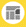 Vul de kadastrale gegevens in van de percelen die u uit het jachtplan wilt verwijderen.De kadastrale perceelnummers vindt u op het aanslagbiljet onroerende voorheffing of op www.myminfin.be. Noteer de kadastrale gegevens telkens in de vorm van een capakey, bijvoorbeeld: 12002D0558/00M000.Hoe u de kadastrale gegevens (gemeente, afdeling, sectie, perceel) naar een capakey kunt omzetten, vindt u op www.geopunt.be via de gele knop   naast de zoekbalk.  capakey capakey capakey 112233445566778899101011111212131314141515161617171818191920202121222223232424252526262727282829293030